																									NO. 53JOURNALOF THESENATEOF THESTATE OF SOUTH CAROLINAREGULAR SESSION BEGINNING TUESDAY, JANUARY 10, 2017_________THURSDAY, APRIL 6, 2017Thursday, April 6, 2017(Statewide Session)Indicates Matter StrickenIndicates New Matter	The Senate assembled at 10:00 A.M., the hour to which it stood adjourned, and was called to order by the PRESIDENT.	A quorum being present, the proceedings were opened with a devotion by the Chaplain as follows:2 Timothy 4:7	“I have fought the good fight, I have finished the race, I have kept the faith.”	Let us pray. Gracious God, in the political arena it is so easy to count one’s success by wins and losses. When running for office or passing legislation, it is very tempting to keep score as the signature test of success.	 Recently a coach was asked about his thoughts on a heartbreaking loss. He responded that he had told his kids -- “years from now no one will remember the score, but rather they will remember how far you came”.	Eternal God, we are thankful that You do not keep score and that years from now You will not remember our wins and losses but rather “how far we came” over the span of our lives. Help us O God, to realize that it is our spiritual growth that bonds us to You for eternity.  In Your holy name we pray, Amen.	The PRESIDENT called for Petitions, Memorials, Presentments of Grand Juries and such like papers.Point of Quorum	At 10:03 P.M., Senator LEATHERMAN made the point that a quorum was not present.  It was ascertained that a quorum was present.Doctor of the Day	Senator TURNER introduced Dr. C. Wendell James, MD of Greenville, S.C., Doctor of the Day.CO-SPONSORS ADDED	The following co-sponsors were added to the respective Bills:S. 478		Sen. AlexanderPrivilege of the Chamber    On motion of Senator DAVIS, on behalf of Senator NICHOLSON, the Privilege of the Chamber, to that area behind the rail, was extended to Ms. Billie Jean Shaw to recognize her success in journalism and wish her the best of luck as she relocates to Charlotte, N.C. RECALLED	S. 487 -- Senator Jackson:  A CONCURRENT RESOLUTION TO REQUEST THE DEPARTMENT OF TRANSPORTATION NAME THE INTERCHANGE LOCATED AT THE JUNCTION OF INTERSTATE HIGHWAYS 126 AND 26 IN RICHLAND COUNTY “MILTON KIMPSON INTERCHANGE” AND ERECT APPROPRIATE MARKERS OR SIGNS AT THIS INTERCHANGE CONTAINING THIS DESIGNATION.	Senator SCOTT asked unanimous consent to make a motion to recall the Concurrent Resolution from the Committee on Transportation.	The Concurrent Resolution was recalled from the Committee on Transportation and ordered placed on the Calendar for consideration tomorrow.RECALLED AND ADOPTED	S. 574 -- Senators Scott, McLeod, Fanning, McElveen, Jackson and Setzler:  A CONCURRENT RESOLUTION TO REQUEST THE DEPARTMENT OF TRANSPORTATION ATTACH A SIGN CONTAINING THE WORDS “WELCOME TO THE CITY OF COLUMBIA” ONTO THE CONGRESSMAN JAMES E. CLYBURN PEDESTRIAN OVERPASS CROSSING THE SOUTHBOUND LANES OF SOUTH CAROLINA HIGHWAY 277 IN THE CITY OF COLUMBIA.	Senator JACKSON asked unanimous consent to make a motion to recall the Concurrent Resolution from the Committee on Transportation.	The Concurrent Resolution was recalled from the Committee on Transportation and ordered placed on the Calendar for consideration tomorrow.	Senator SCOTT asked unanimous consent to make a motion to take the Concurrent Resolution up for immediate consideration.	There was no objection.  	The Senate proceeded to a consideration of the Concurrent Resolution.  The question then was the adoption of the Concurrent Resolution. 	On motion of Senator SCOTT, the Concurrent Resolution was adopted and ordered sent to the House.INTRODUCTION OF BILLS AND RESOLUTIONS	The following were introduced:	S. 626	 -- Transportation Committee:  A BILL TO AMEND CHAPTER 3, TITLE 56 OF THE 1976 CODE, RELATING TO MOTOR VEHICLE REGISTRATION AND LICENSING, BY ADDING ARTICLE 140, TO PROVIDE THAT THE DEPARTMENT MAY ISSUE "POWERING THE PALMETTO STATE" SPECIAL LICENSE PLATES HONORING SOUTH CAROLINA'S ELECTRICAL LINEMEN; TO AMEND CHAPTER 3, TITLE 56, RELATING TO MOTOR VEHICLE REGISTRATION AND LICENSING, BY ADDING ARTICLE 141, TO PROVIDE THAT THE DEPARTMENT OF MOTOR VEHICLES MAY ISSUE "LEGION OF MERIT" SPECIAL LICENSE PLATES; TO AMEND SECTION 56-3-8400, RELATING TO "LIONS CLUB" SPECIAL LICENSE PLATES, TO PROVIDE THAT THE DEPARTMENT OF MOTOR VEHICLES MAY ISSUE "LIONS CLUB" SPECIAL MOTOR VEHICLE LICENSE PLATES TO OWNERS OF PRIVATE PASSENGER MOTOR VEHICLES AS DEFINED IN SECTION 56-3-630 REGISTERED IN THEIR NAMES; AND TO AMEND CHAPTER 3, TITLE 56, RELATING TO MOTOR VEHICLE REGISTRATION AND LICENSING, BY ADDING ARTICLE 142, TO PROVIDE THAT THE DEPARTMENT OF MOTOR VEHICLES MAY ISSUE "VIRGINIA TECH" SPECIAL LICENSE PLATES.l:\s-res\lkg\021lice.dmr.lkg.docx	Read the first time and ordered placed on the Calendar without reference.	S. 627	 -- Senator Grooms:  A CONCURRENT RESOLUTION TO CONGRATULATE LAING MIDDLE SCHOOL OF SCIENCE AND TECHNOLOGY IN MT. PLEASANT ON BEING NAMED NUMBER ONE STEM MIDDLE SCHOOL IN THE NATION AND TO WISH THE STUDENTS, TEACHERS, AND ADMINISTRATION CONTINUED SUCCESS IN ALL THEIR FUTURE ENDEAVORS.l:\s-res\lkg\022lain.kmm.lkg.docx	The Concurrent Resolution was adopted, ordered sent to the House.HOUSE CONCURRENCE	S. 625 -- Senators Scott, Alexander, Allen, Bennett, Campbell, Campsen, Climer, Corbin, Cromer, Davis, Fanning, Gambrell, Goldfinch, Gregory, Grooms, Hembree, Hutto, Jackson, Johnson, Kimpson, Leatherman, Malloy, Martin, Massey, J. Matthews, M.B. Matthews, McElveen, McLeod, Nicholson, Peeler, Rankin, Reese, Rice, Sabb, Senn, Setzler, Shealy, Sheheen, Talley, Timmons, Turner, Verdin, Williams and Young:  A CONCURRENT RESOLUTION TO RECOGNIZE A’JA WILSON OF RICHLAND COUNTY FOR HER ACCOMPLISHMENTS AS A UNIVERSITY OF SOUTH CAROLINA WOMEN’S BASKETBALL PLAYER, AND TO CONGRATULATE HER ON THE TEAM’S 2017 NCAA CHAMPIONSHIP AND HER SELECTION AS THE MOST OUTSTANDING PLAYER OF THE TOURNAMENT AS WELL AS THE RECIPIENT OF MANY OTHER AWARDS.	Returned with concurrence.	Received as information.THE SENATE PROCEEDED TO A CONSIDERATION OF H. 3720, GENERAL APPROPRIATIONS BILL.READ THE THIRD TIMERETURNED TO THE HOUSE	H. 3720 -- Ways and Means Committee:  A BILL TO MAKE APPROPRIATIONS AND TO PROVIDE REVENUES TO MEET THE ORDINARY EXPENSES OF STATE GOVERNMENT FOR THE FISCAL YEAR BEGINNING JULY 1, 2017, TO REGULATE THE EXPENDITURE OF SUCH FUNDS, AND TO FURTHER PROVIDE FOR THE OPERATION OF STATE GOVERNMENT DURING THIS FISCAL YEAR AND FOR OTHER PURPOSES.	The Senate proceeded to a consideration of the Bill, the question being the third reading of the Bill.Motion Adopted	On motion of Senator MASSEY, with unanimous consent, the Senate agreed that the staff of the Senate Finance Committee be allowed to prepare the necessary technical correcting and balancing amendment to be delivered to, and certified by the Clerk, and for the amendment to be adopted upon his certification for inclusion in H. 3720. Amendment No. 39	Senators GROOMS, SHEALY, SHEHEEN and SCOTT proposed the following amendment (3720R013.KMM.LKG.DOCX), which was adopted (#26):	Amend the bill, as and if amended, Part IB, Section 109, DEPARTMENT OF REVENUE, page 461, after line 22, by adding an appropriately numbered new proviso to read:	/	109.12.	(DOR: Retail Liquor Dealer License Supplemental Fee)  In addition to other fees imposed by the Department of Revenue in relation to retail dealer licenses issued pursuant to Chapter 6, Title 61, the Alcoholic Beverage Control Act, the department shall collect a supplemental license fee for all applications for a fourth or subsequent retail dealer license.  The supplemental fee shall apply to each location for which the applicant proposes to do business under the license.  The supplemental fee for an existing licensee shall be equal to the average gross sales for each of the licensee’s existing licensed locations during the twelve months immediately preceding the month in which the application is submitted. The supplemental fee for an applicant who does not have any licensed locations from which to derive average gross sales data shall be equal to the average gross sales of the geographically nearest three licensees. The fee shall be remitted in twelve equal installments beginning on July 31 and on the last day of each month during the fiscal year. The fee imposed pursuant to this proviso is necessary to fund additional law enforcement, regulatory measures, health care costs, and associated impacts on the health, safety, and welfare of the State’s residents resulting from the anticipated additional sales of liquor.				/	Renumber sections to conform.	Amend sections, totals and title to conform.	Senator GROOMS spoke on the amendment.Point of OrderDecision of the PRESIDENT 	The PRESIDENT took up the Point of Order raised by Senator GREGORY on April 5, 2017, that the Amendment was out of order inasmuch as it was violative of Rule 24A and was not germane to the Bill.	The PRESIDENT overruled the Point of Order.	Senator GROOMS spoke on the amendment.	Senator HUTTO spoke on the amendment. 	Senator GREGORY spoke on the amendment.Remarks to be Printed	On motion of Senator DAVIS, with unanimous consent, the remarks of Senator GREGORY, when reduced to writing and made available to the Desk, would be printed in the Journal.	Senator MALLOY spoke on the amendment.RECESS	At 11:48 A.M., on motion of Senator MALLOY, with Senator MALLOY retaining the floor on Amendment No. 39, the Senate receded from business not to exceed 5  minutes.	At 12:05 P.M., the Senate resumed.Expression of Personal Interest	With unanimous consent and Senator MALLOY retaining the floor, Senator RANKIN rose for an Expression of Personal Interest.ACTING PRESIDENT PRESIDES	Senator CROMER assumed the Chair.	Senator KIMPSON spoke on the amendment.	Senator MALLOY spoke on the amendment.	The "ayes" and "nays" were demanded and taken, resulting as follows:Ayes 36; Nays 7AYESAlexander	Allen	CampbellCampsen	Climer	CorbinCromer	Fanning	GambrellGoldfinch	Grooms	HembreeHutto	Jackson	JohnsonKimpson	Leatherman	MalloyMartin	Massey	Matthews, JohnMatthews, Margie	McElveen	McLeodRankin	Reese	RiceSabb	Scott	SennSetzler	Shealy	SheheenTurner	Verdin	WilliamsTotal--36NAYSBennett	Davis	GregoryPeeler	Talley	TimmonsYoungTotal--7The amendment was adopted. Statement by Senator GROOMS	Amendment No. 39 applies to initial applications for retail dealer licenses under the ABC Act that are received by the Department of Revenue on or after July 1, 2017. The provisions of this proviso should not be construed to apply to an application for the renewal of any existing license received after July 1, 2017.	There being no further amendments, in accordance with Rule 16, the Senate proceeded to vote on each section of the Bill. 	The Senate proceeded to Sect. 1, Part 1A and Part 1B, Dept. of Education.	The "ayes" and "nays" were demanded and taken, resulting as follows:Ayes 42; Nays 1; Abstain 1AYESAlexander	Allen	BennettCampbell	Campsen	ClimerCorbin	Cromer	FanningGambrell	Goldfinch	GregoryGrooms	Hutto	JacksonJohnson	Kimpson	LeathermanMalloy	Martin	MasseyMatthews, John	Matthews, Margie	McElveenMcLeod	Nicholson	PeelerRankin	Reese	RiceSabb	Scott	SennSetzler	Shealy	SheheenTalley	Timmons	TurnerVerdin	Williams	YoungTotal--42NAYSDavisTotal--1ABSTAINHembreeTotal--1	Section 1, Part 1A and Part 1B, was adopted.	The Senate proceeded to Sect. 3, Part 1A and Part 1B, Lottery Expenditure Account.	The "ayes" and "nays" were demanded and taken, resulting as follows:Ayes 42; Nays 1; Abstain 1AYESAlexander	Allen	BennettCampbell	Campsen	ClimerCorbin	Cromer	DavisFanning	Gambrell	GoldfinchGregory	Hembree	HuttoJackson	Johnson	KimpsonLeatherman	Malloy	MartinMassey	Matthews, John	Matthews, MargieMcElveen	McLeod	NicholsonPeeler	Rankin	ReeseRice	Sabb	ScottSenn	Setzler	ShealySheheen	Talley	TurnerVerdin	Williams	YoungTotal--42NAYSTimmonsTotal--1ABSTAINGroomsTotal--1	Section 3, Part 1A and Part 1B, was adopted.	The Senate proceeded to Sect. 4, Part 1A and Part 1B, Education Oversight Committee.	The "ayes" and "nays" were demanded and taken, resulting as follows:Ayes 40; Nays 2; Abstain 2AYESAlexander	Allen	BennettCampbell	Campsen	ClimerCromer	Davis	FanningGambrell	Goldfinch	GregoryGrooms	Hutto	JacksonJohnson	Kimpson	LeathermanMalloy	Martin	MasseyMatthews, John	Matthews, Margie	McElveenMcLeod	Nicholson	PeelerRankin	Reese	RiceSabb	Scott	SennSetzler	Shealy	SheheenTalley	Turner	VerdinWilliamsTotal--40NAYSTimmons	YoungTotal--2ABSTAINCorbin	HembreeTotal--2	Section 4, Part 1A and Part 1B, was adopted.	The Senate proceeded to Sect. 5, Part 1A and Part 1B, Wil Lou Gray Opportunity School.	The "ayes" and "nays" were demanded and taken, resulting as follows:Ayes 44; Nays 0AYESAlexander	Allen	BennettCampbell	Campsen	ClimerCorbin	Cromer	DavisFanning	Gambrell	GoldfinchGregory	Grooms	HembreeHutto	Jackson	JohnsonKimpson	Leatherman	MalloyMartin	Massey	Matthews, JohnMatthews, Margie	McElveen	McLeodNicholson	Peeler	RankinReese	Rice	SabbScott	Senn	SetzlerShealy	Sheheen	TalleyTimmons	Turner	VerdinWilliams	YoungTotal--44NAYSTotal--0	Section 5, Part 1A and Part 1B, was adopted.	The Senate proceeded to Sect. 6, Part 1A and Part 1B, School for the Deaf and Blind. 	The "ayes" and "nays" were demanded and taken, resulting as follows:Ayes 44; Nays 0AYESAlexander	Allen	BennettCampbell	Campsen	ClimerCorbin	Cromer	DavisFanning	Gambrell	GoldfinchGregory	Grooms	HembreeHutto	Jackson	JohnsonKimpson	Leatherman	MalloyMartin	Massey	Matthews, JohnMatthews, Margie	McElveen	McLeodNicholson	Peeler	RankinReese	Rice	SabbScott	Senn	SetzlerShealy	Sheheen	TalleyTimmons	Turner	VerdinWilliams	YoungTotal--44NAYSTotal--0	Section 6, Part 1A and Part 1B, was adopted.	The Senate proceeded to Sect. 7, Part 1A and Part 1B, John de la Howe School.	The "ayes" and "nays" were demanded and taken, resulting as follows:Ayes 34; Nays 10AYESAlexander	Allen	CampbellCampsen	Cromer	FanningGambrell	Goldfinch	HembreeHutto	Jackson	JohnsonKimpson	Leatherman	MalloyMassey	Matthews, John	Matthews, MargieMcElveen	McLeod	NicholsonPeeler	Rankin	ReeseRice	Sabb	ScottSenn	Setzler	SheheenTalley	Verdin	WilliamsYoungTotal--34NAYSBennett	Climer	CorbinDavis	Gregory	GroomsMartin	Shealy	TimmonsTurnerTotal--10	Section 7, Part 1A and Part 1B, was adopted.	The Senate proceeded to Sect. 8 Part 1A and Part 1B, Education Television Commission.	The "ayes" and "nays" were demanded and taken, resulting as follows:Ayes 43; Nays 1AYESAlexander	Allen	BennettCampbell	Campsen	ClimerCorbin	Cromer	FanningGambrell	Goldfinch	GregoryGrooms	Hembree	HuttoJackson	Johnson	KimpsonLeatherman	Malloy	MartinMassey	Matthews, John	Matthews, MargieMcElveen	McLeod	NicholsonPeeler	Rankin	ReeseRice	Sabb	ScottSenn	Setzler	ShealySheheen	Talley	TimmonsTurner	Verdin	WilliamsYoungTotal--43NAYSDavisTotal--1	Section 8, Part 1A and Part 1B, was adopted.	The Senate proceeded to Sect. 11, Part 1A and Part 1B, Commission on Higher Education.	The "ayes" and "nays" were demanded and taken, resulting as follows:Ayes 44; Nays 0AYESAlexander	Allen	BennettCampbell	Campsen	ClimerCorbin	Cromer	DavisFanning	Gambrell	GoldfinchGregory	Grooms	HembreeHutto	Jackson	JohnsonKimpson	Leatherman	MalloyMartin	Massey	Matthews, JohnMatthews, Margie	McElveen	McLeodNicholson	Peeler	RankinReese	Rice	SabbScott	Senn	SetzlerShealy	Sheheen	TalleyTimmons	Turner	VerdinWilliams	YoungTotal--44NAYSTotal--0	Section 11, Part 1A and Part 1B, was adopted.	The Senate proceeded to Sect. 12, Part 1A, Higher Ed. Tuition Grants	The "ayes" and "nays" were demanded and taken, resulting as follows:Ayes 44; Nays 0AYESAlexander	Allen	BennettCampbell	Campsen	ClimerCorbin	Cromer	DavisFanning	Gambrell	GoldfinchGregory	Grooms	HembreeHutto	Jackson	JohnsonKimpson	Leatherman	MalloyMartin	Massey	Matthews, JohnMatthews, Margie	McElveen	McLeodNicholson	Peeler	RankinReese	Rice	SabbScott	Senn	SetzlerShealy	Sheheen	TalleyTimmons	Turner	VerdinWilliams	YoungTotal--44NAYSTotal--0	Section 12, Part 1A, was adopted.	The Senate proceeded to Sect. 13 Part 1A, The Citadel. 	The "ayes" and "nays" were demanded and taken, resulting as follows:Ayes 44; Nays 0AYESAlexander	Allen	BennettCampbell	Campsen	ClimerCorbin	Cromer	DavisFanning	Gambrell	GoldfinchGregory	Grooms	HembreeHutto	Jackson	JohnsonKimpson	Leatherman	MalloyMartin	Massey	Matthews, JohnMatthews, Margie	McElveen	McLeodNicholson	Peeler	RankinReese	Rice	SabbScott	Senn	SetzlerShealy	Sheheen	TalleyTimmons	Turner	VerdinWilliams	YoungTotal--44NAYSTotal--0	Section 13, Part 1A, was adopted.	The Senate proceeded to Sect. 14, Part 1A and Part 1B, Clemson University.	The "ayes" and "nays" were demanded and taken, resulting as follows:Ayes 44; Nays 0AYESAlexander	Allen	BennettCampbell	Campsen	ClimerCorbin	Cromer	DavisFanning	Gambrell	GoldfinchGregory	Grooms	HembreeHutto	Jackson	JohnsonKimpson	Leatherman	MalloyMartin	Massey	Matthews, JohnMatthews, Margie	McElveen	McLeodNicholson	Peeler	RankinReese	Rice	SabbScott	Senn	SetzlerShealy	Sheheen	TalleyTimmons	Turner	VerdinWilliams	YoungTotal--44NAYSTotal--0	Section 14, Part 1A and Part 1B, was adopted.	The Senate proceeded to Sect. 15 Part 1A and Part 1B, College of Charleston.	The "ayes" and "nays" were demanded and taken, resulting as follows:Ayes 44; Nays 0AYESAlexander	Allen	BennettCampbell	Campsen	ClimerCorbin	Cromer	DavisFanning	Gambrell	GoldfinchGregory	Grooms	HembreeHutto	Jackson	JohnsonKimpson	Leatherman	MalloyMartin	Massey	Matthews, JohnMatthews, Margie	McElveen	McLeodNicholson	Peeler	RankinReese	Rice	SabbScott	Senn	SetzlerShealy	Sheheen	TalleyTimmons	Turner	VerdinWilliams	YoungTotal--44NAYSTotal--0	Section 15, Part 1A and Part 1B, was adopted.	The Senate proceeded to Sect. 16, Part 1A, Coastal Carolina University.	The "ayes" and "nays" were demanded and taken, resulting as follows:Ayes 44; Nays 0AYESAlexander	Allen	BennettCampbell	Campsen	ClimerCorbin	Cromer	DavisFanning	Gambrell	GoldfinchGregory	Grooms	HembreeHutto	Jackson	JohnsonKimpson	Leatherman	MalloyMartin	Massey	Matthews, JohnMatthews, Margie	McElveen	McLeodNicholson	Peeler	RankinReese	Rice	SabbScott	Senn	SetzlerShealy	Sheheen	TalleyTimmons	Turner	VerdinWilliams	YoungTotal--44NAYSTotal--0	Section 16,, Part 1A, was adopted.	The Senate proceeded to Sect. 17, Part 1A, Francis Marion University.	The "ayes" and "nays" were demanded and taken, resulting as follows:Ayes 43; Nays 1AYESAlexander	Allen	BennettCampbell	Campsen	ClimerCorbin	Cromer	FanningGambrell	Goldfinch	GregoryGrooms	Hembree	HuttoJackson	Johnson	KimpsonLeatherman	Malloy	MartinMassey	Matthews, John	Matthews, MargieMcElveen	McLeod	NicholsonPeeler	Rankin	ReeseRice	Sabb	ScottSenn	Setzler	ShealySheheen	Talley	TimmonsTurner	Verdin	WilliamsYoungTotal--43NAYSDavisTotal--1	Section 17, Part 1A, was adopted.	The Senate proceeded to Sect. 18, Part 1A, Lander University. 	The "ayes" and "nays" were demanded and taken, resulting as follows:Ayes 44; Nays 0AYESAlexander	Allen	BennettCampbell	Campsen	ClimerCorbin	Cromer	DavisFanning	Gambrell	GoldfinchGregory	Grooms	HembreeHutto	Jackson	JohnsonKimpson	Leatherman	MalloyMartin	Massey	Matthews, JohnMatthews, Margie	McElveen	McLeodNicholson	Peeler	RankinReese	Rice	SabbScott	Senn	SetzlerShealy	Sheheen	TalleyTimmons	Turner	VerdinWilliams	YoungTotal--44NAYSTotal--0	Section 18, Part 1A, was adopted.	The Senate proceeded to Sect. 19, Part 1A and Part 1B, S. C. State University.	The "ayes" and "nays" were demanded and taken, resulting as follows:Ayes 43; Nays 0; Abstain 1AYESAlexander	Allen	BennettCampbell	Campsen	ClimerCromer	Davis	FanningGambrell	Goldfinch	GregoryGrooms	Hembree	HuttoJackson	Johnson	KimpsonLeatherman	Malloy	MartinMassey	Matthews, John	Matthews, MargieMcElveen	McLeod	NicholsonPeeler	Rankin	ReeseRice	Sabb	ScottSenn	Setzler	ShealySheheen	Talley	TimmonsTurner	Verdin	WilliamsYoungTotal--43NAYSTotal--0ABSTAINCorbinTotal--1	Section 19, Part 1A and Part 1B, was adopted.	The Senate proceeded to Sect. 20A-H, Part 1A and Part 1B, University of South Carolina.	The "ayes" and "nays" were demanded and taken, resulting as follows:	Ayes 43; Nays 0; Abstain 1AYESAlexander	Allen	BennettCampbell	Campsen	ClimerCorbin	Cromer	DavisFanning	Gambrell	GoldfinchGregory	Grooms	HembreeHutto	Jackson	JohnsonKimpson	Leatherman	MalloyMartin	Massey	Matthews, JohnMatthews, Margie	McElveen	McLeodNicholson	Peeler	RankinReese	Rice	SabbScott	Senn	SetzlerShealy	Talley	TimmonsTurner	Verdin	WilliamsYoungTotal--43NAYSTotal--0ABSTAINSheheenTotal--1	Section 20A-H, Part 1A and Part 1B, was adopted.The Senate proceeded to Sect. 21, Part 1A, Winthrop University.	The "ayes" and "nays" were demanded and taken, resulting as follows:Ayes 44; Nays 0AYESAlexander	Allen	BennettCampbell	Campsen	ClimerCorbin	Cromer	DavisFanning	Gambrell	GoldfinchGregory	Grooms	HembreeHutto	Jackson	JohnsonKimpson	Leatherman	MalloyMartin	Massey	Matthews, JohnMatthews, Margie	McElveen	McLeodNicholson	Peeler	RankinReese	Rice	SabbScott	Senn	SetzlerShealy	Sheheen	TalleyTimmons	Turner	VerdinWilliams	YoungTotal--44NAYSTotal--0	Section 21, Part 1A and Part 1B, was adopted.	The Senate proceeded to Sect. 23, Part 1A and Part 1B, Medical Univ. of South Carolina.	The "ayes" and "nays" were demanded and taken, resulting as follows:Ayes 43; Nays 0; Abstain 1AYESAlexander	Allen	BennettCampbell	Campsen	ClimerCorbin	Cromer	DavisFanning	Gambrell	GoldfinchGregory	Grooms	HembreeHutto	Jackson	JohnsonKimpson	Leatherman	MalloyMartin	Massey	Matthews, JohnMatthews, Margie	McElveen	McLeodNicholson	Peeler	RankinReese	Rice	SabbScott	Setzler	ShealySheheen	Talley	TimmonsTurner	Verdin	WilliamsYoungTotal--43NAYSTotal--0ABSTAINSennTotal--1	Section 23, Part 1A and Part 1B, was adopted.	The Senate proceeded to Sect. 24, Part 1A, Area Health Education Consortium.	The "ayes" and "nays" were demanded and taken, resulting as follows:Ayes 44; Nays 0AYESAlexander	Allen	BennettCampbell	Campsen	ClimerCorbin	Cromer	DavisFanning	Gambrell	GoldfinchGregory	Grooms	HembreeHutto	Jackson	JohnsonKimpson	Leatherman	MalloyMartin	Massey	Matthews, JohnMatthews, Margie	McElveen	McLeodNicholson	Peeler	RankinReese	Rice	SabbScott	Senn	SetzlerShealy	Sheheen	TalleyTimmons	Turner	VerdinWilliams	YoungTotal--44NAYSTotal--0	Section 24, Part 1A, was adopted.	The Senate proceeded to Sect. 25, Part 1A and Part 1B, Technical and Comprehensive Education Bd.	The "ayes" and "nays" were demanded and taken, resulting as follows:Ayes 43; Nays 0; Abstain 1AYESAlexander	Allen	BennettCampbell	Campsen	ClimerCorbin	Cromer	DavisFanning	Gambrell	GoldfinchGregory	Grooms	HembreeHutto	Jackson	JohnsonKimpson	Leatherman	MalloyMartin	Massey	Matthews, JohnMatthews, Margie	McElveen	McLeodNicholson	Peeler	RankinReese	Rice	SabbScott	Setzler	ShealySheheen	Talley	TimmonsTurner	Verdin	WilliamsYoungTotal--43NAYSTotal--0ABSTAINSennTotal--1	Section 25, Part 1A and Part 1B, was adopted.	The Senate proceeded to Sect. 26, Part 1A and Part 1B, Archives and History.	The "ayes" and "nays" were demanded and taken, resulting as follows:	Ayes 44; Nays 0AYESAlexander	Allen	BennettCampbell	Campsen	ClimerCorbin	Cromer	DavisFanning	Gambrell	GoldfinchGregory	Grooms	HembreeHutto	Jackson	JohnsonKimpson	Leatherman	MalloyMartin	Massey	Matthews, JohnMatthews, Margie	McElveen	McLeodNicholson	Peeler	RankinReese	Rice	SabbScott	Senn	SetzlerShealy	Sheheen	TalleyTimmons	Turner	VerdinWilliams	YoungTotal--44NAYSTotal--0	Section 26, Part 1A and Part 1B, was adopted.	The Senate proceeded to Sect. 27, Part 1A and Part 1B, State Library.	The "ayes" and "nays" were demanded and taken, resulting as follows:Ayes 44; Nays 0AYESAlexander	Allen	BennettCampbell	Campsen	ClimerCorbin	Cromer	DavisFanning	Gambrell	GoldfinchGregory	Grooms	HembreeHutto	Jackson	JohnsonKimpson	Leatherman	MalloyMartin	Massey	Matthews, JohnMatthews, Margie	McElveen	McLeodNicholson	Peeler	RankinReese	Rice	SabbScott	Senn	SetzlerShealy	Sheheen	TalleyTimmons	Turner	VerdinWilliams	YoungTotal--44NAYSTotal--0	Section 27, Part 1A and Part 1B, was adopted.	The Senate proceeded to Sect. 28, Part 1A and Part 1B, Arts Commission.	The "ayes" and "nays" were demanded and taken, resulting as follows:Ayes 43; Nays 1AYESAlexander	Allen	BennettCampbell	Campsen	ClimerCorbin	Cromer	FanningGambrell	Goldfinch	GregoryGrooms	Hembree	HuttoJackson	Johnson	KimpsonLeatherman	Malloy	MartinMassey	Matthews, John	Matthews, MargieMcElveen	McLeod	NicholsonPeeler	Rankin	ReeseRice	Sabb	ScottSenn	Setzler	ShealySheheen	Talley	TimmonsTurner	Verdin	WilliamsYoungTotal--43NAYSDavisTotal--1	Section 28, Part 1A and Part 1B, was adopted.	The Senate proceeded to Sect. 29, Part 1A and Part 1B, State Museum Commission.	The "ayes" and "nays" were demanded and taken, resulting as follows:Ayes 44; Nays 0AYESAlexander	Allen	BennettCampbell	Campsen	ClimerCorbin	Cromer	DavisFanning	Gambrell	GoldfinchGregory	Grooms	HembreeHutto	Jackson	JohnsonKimpson	Leatherman	MalloyMartin	Massey	Matthews, JohnMatthews, Margie	McElveen	McLeodNicholson	Peeler	RankinReese	Rice	SabbScott	Senn	SetzlerShealy	Sheheen	TalleyTimmons	Turner	VerdinWilliams	YoungTotal--44NAYSTotal--0	Section 29, Part 1A and Part 1B, was adopted.The Senate proceeded to Sect. 30, Part 1A and Part 1B, Confederate Relic Room and Military Museum.	The "ayes" and "nays" were demanded and taken, resulting as follows:Ayes 42; Nays 2AYESAlexander	Allen	BennettCampbell	Campsen	ClimerCorbin	Cromer	DavisFanning	Gambrell	GoldfinchGregory	Grooms	HembreeHutto	Jackson	JohnsonKimpson	Leatherman	MalloyMartin	Massey	Matthews, JohnMcElveen	McLeod	NicholsonPeeler	Rankin	ReeseRice	Scott	SennSetzler	Shealy	SheheenTalley	Timmons	TurnerVerdin	Williams	YoungTotal--42NAYSMatthews, Margie	SabbTotal--2	Section 30, Part 1A and Part 1B, was adopted.	The Senate proceeded to Sect. 32, Part 1A and Part 1B, Vocational Rehabilitation.	The "ayes" and "nays" were demanded and taken, resulting as follows:Ayes 44; Nays 0AYESAlexander	Allen	BennettCampbell	Campsen	ClimerCorbin	Cromer	DavisFanning	Gambrell	GoldfinchGregory	Grooms	HembreeHutto	Jackson	JohnsonKimpson	Leatherman	MalloyMartin	Massey	Matthews, JohnMatthews, Margie	McElveen	McLeodNicholson	Peeler	RankinReese	Rice	SabbScott	Senn	SetzlerShealy	Sheheen	TalleyTimmons	Turner	VerdinWilliams	YoungTotal--44NAYSTotal--0	Section 32, Part 1A and Part 1B, was adopted.	The Senate proceeded to Sect. 33, Part 1A and Part 1B, Health and Human Services.	The "ayes" and "nays" were demanded and taken, resulting as follows:Ayes 33; Nays 8; Abstain 3AYESAlexander	Allen	BennettCampbell	Campsen	CromerFanning	Gambrell	GregoryGrooms	Hembree	HuttoJackson	Johnson	KimpsonLeatherman	Massey	Matthews, JohnMatthews, Margie	McElveen	McLeodNicholson	Peeler	RankinReese	Sabb	ScottSenn	Setzler	ShealySheheen	Turner	WilliamsTotal--33NAYSClimer	Corbin	MartinRice	Talley	TimmonsVerdin	YoungTotal--8ABSTAINDavis	Goldfinch	MalloyTotal--3	Section 33, Part 1A and Part 1B, was adopted.Statement by Senator MARTIN	I voted "no" on Section 33 because of my opposition to funding Planned Parenthood.	The Senate proceeded to Sect. 34, Part 1A and Part 1B, Health and Environmental Control (DHEC).	The "ayes" and "nays" were demanded and taken, resulting as follows:Ayes 37; Nays 0; Abstain 7AYESAlexander	Allen	BennettCampbell	Climer	CorbinCromer	Fanning	GambrellGregory	Grooms	HembreeJackson	Johnson	KimpsonLeatherman	Malloy	MartinMassey	Matthews, John	Matthews, MargieMcElveen	McLeod	NicholsonPeeler	Rankin	ReeseRice	Sabb	ScottShealy	Sheheen	TalleyTurner	Verdin	WilliamsYoungTotal--37NAYSTotal--0ABSTAINCampsen	Davis	GoldfinchHutto	Senn	SetzlerTimmonsTotal--7	Section 34, Part 1A and Part 1B, was adopted.	The Senate proceeded to Sect. 35, Part 1A and Part 1B, Mental Health.	The "ayes" and "nays" were demanded and taken, resulting as follows:Ayes 44; Nays 0AYESAlexander	Allen	BennettCampbell	Campsen	ClimerCorbin	Cromer	DavisFanning	Gambrell	GoldfinchGregory	Grooms	HembreeHutto	Jackson	JohnsonKimpson	Leatherman	MalloyMartin	Massey	Matthews, JohnMatthews, Margie	McElveen	McLeodNicholson	Peeler	RankinReese	Rice	SabbScott	Senn	SetzlerShealy	Sheheen	TalleyTimmons	Turner	VerdinWilliams	YoungTotal--44NAYSTotal--0	Section 35, Part 1A and Part 1B, was adopted.	The Senate proceeded to Sect. 36, Part 1A and Part 1B, Disabilities and Special Needs (DDSN).	The "ayes" and "nays" were demanded and taken, resulting as follows:Ayes 44; Nays 0AYESAlexander	Allen	BennettCampbell	Campsen	ClimerCorbin	Cromer	DavisFanning	Gambrell	GoldfinchGregory	Grooms	HembreeHutto	Jackson	JohnsonKimpson	Leatherman	MalloyMartin	Massey	Matthews, JohnMatthews, Margie	McElveen	McLeodNicholson	Peeler	RankinReese	Rice	SabbScott	Senn	SetzlerShealy	Sheheen	TalleyTimmons	Turner	VerdinWilliams	YoungTotal--44NAYSTotal--0	Section 36, Part 1A and Part 1B, was adopted.	The Senate proceeded to Sect. 37, Part 1A and Part 1B, Alcohol and Other Drug Abuse Services.	The "ayes" and "nays" were demanded and taken, resulting as follows:Ayes 44; Nays 0AYESAlexander	Allen	BennettCampbell	Campsen	ClimerCorbin	Cromer	DavisFanning	Gambrell	GoldfinchGregory	Grooms	HembreeHutto	Jackson	JohnsonKimpson	Leatherman	MalloyMartin	Massey	Matthews, JohnMatthews, Margie	McElveen	McLeodNicholson	Peeler	RankinReese	Rice	SabbScott	Senn	SetzlerShealy	Sheheen	TalleyTimmons	Turner	VerdinWilliams	YoungTotal--44NAYSTotal--0	Section 37, Part 1A and Part 1B, was adopted.	The Senate proceeded to Sect. 38, Part 1A and Part 1B, Social Services.	The "ayes" and "nays" were demanded and taken, resulting as follows:Ayes 37; Nays 2; Abstain 5AYESAlexander	Allen	BennettCampbell	Campsen	ClimerCorbin	Cromer	DavisFanning	Gambrell	GregoryGrooms	Hembree	JacksonJohnson	Kimpson	LeathermanMalloy	Martin	Matthews, JohnMatthews, Margie	McElveen	McLeodNicholson	Peeler	RankinReese	Rice	SabbScott	Setzler	ShealyTurner	Verdin	WilliamsYoungTotal--37NAYSMassey	SheheenTotal--2ABSTAINGoldfinch	Hutto	SennTalley	TimmonsTotal--5	Section 38, Part 1A and Part 1B, was adopted.	The Senate proceeded to Sect. 39, Part 1A and Part 1B, Commission for the Blind.	The "ayes" and "nays" were demanded and taken, resulting as follows:Ayes 44; Nays 0AYESAlexander	Allen	BennettCampbell	Campsen	ClimerCorbin	Cromer	DavisFanning	Gambrell	GoldfinchGregory	Grooms	HembreeHutto	Jackson	JohnsonKimpson	Leatherman	MalloyMartin	Massey	Matthews, JohnMatthews, Margie	McElveen	McLeodNicholson	Peeler	RankinReese	Rice	SabbScott	Senn	SetzlerShealy	Sheheen	TalleyTimmons	Turner	VerdinWilliams	YoungTotal--44NAYSTotal--0	Section 39, Part 1A and Part 1B, was adopted.	The Senate proceeded to Sect. 42, Part 1A and Part 1B, Housing, Finance and Development.	The "ayes" and "nays" were demanded and taken, resulting as follows:Ayes 43; Nays 1AYESAlexander	Allen	BennettCampbell	Campsen	ClimerCorbin	Cromer	FanningGambrell	Goldfinch	GregoryGrooms	Hembree	HuttoJackson	Johnson	KimpsonLeatherman	Malloy	MartinMassey	Matthews, John	Matthews, MargieMcElveen	McLeod	NicholsonPeeler	Rankin	ReeseRice	Sabb	ScottSenn	Setzler	ShealySheheen	Talley	TimmonsTurner	Verdin	WilliamsYoungTotal--43NAYSDavisTotal--1	Section 42, Part 1A and Part 1B, was adopted.	The Senate proceeded to Sect. 43, Part 1A and Part 1B, Forestry Commission.	The "ayes" and "nays" were demanded and taken, resulting as follows:Ayes 44; Nays 0AYESAlexander	Allen	BennettCampbell	Campsen	ClimerCorbin	Cromer	DavisFanning	Gambrell	GoldfinchGregory	Grooms	HembreeHutto	Jackson	JohnsonKimpson	Leatherman	MalloyMartin	Massey	Matthews, JohnMatthews, Margie	McElveen	McLeodNicholson	Peeler	RankinReese	Rice	SabbScott	Senn	SetzlerShealy	Sheheen	TalleyTimmons	Turner	VerdinWilliams	YoungTotal--44NAYSTotal--0	Section 43, Part 1A and Part 1B, was adopted.	The Senate proceeded to Sect. 44, Part 1A and Part 1B, Dept. of Agriculture.	The "ayes" and "nays" were demanded and taken, resulting as follows:Ayes 43; Nays 0; Abstain 1AYESAlexander	Allen	BennettCampbell	Campsen	ClimerCorbin	Cromer	DavisFanning	Goldfinch	GregoryGrooms	Hembree	HuttoJackson	Johnson	KimpsonLeatherman	Malloy	MartinMassey	Matthews, John	Matthews, MargieMcElveen	McLeod	NicholsonPeeler	Rankin	ReeseRice	Sabb	ScottSenn	Setzler	ShealySheheen	Talley	TimmonsTurner	Verdin	WilliamsYoungTotal--43NAYSTotal--0ABSTAINGambrellTotal--1	Section 44, Part 1A and Part 1B, was adopted.	The Senate proceeded to Sect. 45, Part 1A and Part 1B, Clemson University - PSA.	The "ayes" and "nays" were demanded and taken, resulting as follows:Ayes 44; Nays 0AYESAlexander	Allen	BennettCampbell	Campsen	ClimerCorbin	Cromer	DavisFanning	Gambrell	GoldfinchGregory	Grooms	HembreeHutto	Jackson	JohnsonKimpson	Leatherman	MalloyMartin	Massey	Matthews, JohnMatthews, Margie	McElveen	McLeodNicholson	Peeler	RankinReese	Rice	SabbScott	Senn	SetzlerShealy	Sheheen	TalleyTimmons	Turner	VerdinWilliams	YoungTotal--44NAYSTotal--0	Section 45, Part 1A and Part 1B, was adopted.	The Senate proceeded to Sect. 46, Part 1A, S. C. State University - PSA.	The "ayes" and "nays" were demanded and taken, resulting as follows:Ayes 44; Nays 0AYESAlexander	Allen	BennettCampbell	Campsen	ClimerCorbin	Cromer	DavisFanning	Gambrell	GoldfinchGregory	Grooms	HembreeHutto	Jackson	JohnsonKimpson	Leatherman	MalloyMartin	Massey	Matthews, JohnMatthews, Margie	McElveen	McLeodNicholson	Peeler	RankinReese	Rice	SabbScott	Senn	SetzlerShealy	Sheheen	TalleyTimmons	Turner	VerdinWilliams	YoungTotal--44NAYSTotal--0	Section 46, Part 1A, was adopted.	The Senate proceeded to Sect. 47, Part 1A and Part 1B, Dept. of Natural Resources.	The "ayes" and "nays" were demanded and taken, resulting as follows:Ayes 43; Nays 0; Abstain 1AYESAlexander	Allen	BennettCampbell	Campsen	ClimerCorbin	Cromer	DavisFanning	Gambrell	GoldfinchGregory	Grooms	HembreeHutto	Jackson	JohnsonKimpson	Leatherman	MalloyMartin	Massey	Matthews, JohnMatthews, Margie	McElveen	McLeodNicholson	Peeler	RankinReese	Rice	SabbScott	Setzler	ShealySheheen	Talley	TimmonsTurner	Verdin	WilliamsYoungTotal--43NAYSTotal--0ABSTAINSennTotal--1	Section 47, Part 1A and Part 1B, was adopted.	The Senate proceeded to Sect. 48, Part 1A and Part 1B, Sea Grants Consortium.	The "ayes" and "nays" were demanded and taken, resulting as follows:Ayes 44; Nays 0AYESAlexander	Allen	BennettCampbell	Campsen	ClimerCorbin	Cromer	DavisFanning	Gambrell	GoldfinchGregory	Grooms	HembreeHutto	Jackson	JohnsonKimpson	Leatherman	MalloyMartin	Massey	Matthews, JohnMatthews, Margie	McElveen	McLeodNicholson	Peeler	RankinReese	Rice	SabbScott	Senn	SetzlerShealy	Sheheen	TalleyTimmons	Turner	VerdinWilliams	YoungTotal--44NAYSTotal--0	Section 48, Part 1A and Part 1B, was adopted.	The Senate proceeded to Sect. 49, Part 1A and Part 1B, Parks, Recreation and Tourism.	The "ayes" and "nays" were demanded and taken, resulting as follows:Ayes 44; Nays 0AYESAlexander	Allen	BennettCampbell	Campsen	ClimerCorbin	Cromer	DavisFanning	Gambrell	GoldfinchGregory	Grooms	HembreeHutto	Jackson	JohnsonKimpson	Leatherman	MalloyMartin	Massey	Matthews, JohnMatthews, Margie	McElveen	McLeodNicholson	Peeler	RankinReese	Rice	SabbScott	Senn	SetzlerShealy	Sheheen	TalleyTimmons	Turner	VerdinWilliams	YoungTotal--44NAYSTotal--0	Section 49, Part 1A and Part 1B, was adopted.	The Senate proceeded to Sect. 50, Part 1A and Part 1B, Department of Commerce.	The "ayes" and "nays" were demanded and taken, resulting as follows:Ayes 43; Nays 0; Abstain 1AYESAlexander	Allen	BennettCampbell	Campsen	ClimerCorbin	Cromer	DavisFanning	Gambrell	GoldfinchGregory	Grooms	HembreeHutto	Jackson	JohnsonKimpson	Leatherman	MalloyMartin	Massey	Matthews, JohnMatthews, Margie	McElveen	McLeodNicholson	Peeler	RankinReese	Rice	SabbScott	Senn	ShealySheheen	Talley	TimmonsTurner	Verdin	WilliamsYoungTotal--43NAYSTotal--0ABSTAINSetzlerTotal--1	Section 50, Part 1A and Part 1B, was adopted.	The Senate proceeded to Sect. 51, Part 1A and Part 1B, Jobs-Economic Development Authority (JEDA).	The "ayes" and "nays" were demanded and taken, resulting as follows:Ayes 43; Nays 0; Abstain 1AYESAlexander	Allen	BennettCampbell	Campsen	CorbinCromer	Davis	FanningGambrell	Goldfinch	GregoryGrooms	Hembree	HuttoJackson	Johnson	KimpsonLeatherman	Malloy	MartinMassey	Matthews, John	Matthews, MargieMcElveen	McLeod	NicholsonPeeler	Rankin	ReeseRice	Sabb	ScottSenn	Setzler	ShealySheheen	Talley	TimmonsTurner	Verdin	WilliamsYoungTotal--43NAYSTotal--0ABSTAINClimerTotal--1	Section 51, Part 1A and Part 1B, was adopted.	The Senate proceeded to Sect. 52, Part 1A and Part 1B, Patriots Point Development Authority.	The "ayes" and "nays" were demanded and taken, resulting as follows:Ayes 40; Nays 3; Abstain 1AYESAlexander	Allen	BennettCampbell	Climer	CorbinCromer	Davis	FanningGambrell	Goldfinch	GregoryGrooms	Hembree	HuttoJackson	Johnson	KimpsonLeatherman	Malloy	MartinMatthews, John	Matthews, Margie	McLeodNicholson	Peeler	RankinReese	Rice	SabbScott	Senn	SetzlerShealy	Talley	TimmonsTurner	Verdin	WilliamsYoungTotal--40NAYSMassey	McElveen	SheheenTotal--3ABSTAINCampsenTotal--1	Section 52, Part 1A and Part 1B, was adopted.	The Senate proceeded to Sect. 53, Part 1A and Part 1B, S. C. Conservation Bank.	The "ayes" and "nays" were demanded and taken, resulting as follows:Ayes 42; Nays 0; Abstain 2AYESAlexander	Allen	BennettCampbell	Campsen	ClimerCorbin	Cromer	DavisFanning	Gambrell	GoldfinchGregory	Grooms	HembreeHutto	Jackson	JohnsonKimpson	Leatherman	MalloyMartin	Massey	Matthews, JohnMatthews, Margie	McElveen	McLeodNicholson	Peeler	RankinReese	Rice	SabbScott	Setzler	ShealySheheen	Talley	TurnerVerdin	Williams	YoungTotal--42NAYSTotal--0ABSTAINSenn	TimmonsTotal--2	Section 53, Part 1A and Part 1B, was adopted.	The Senate proceeded to Sect. 54, Part 1A and Part 1B, Rural Infrastructure Authority.	The "ayes" and "nays" were demanded and taken, resulting as follows:Ayes 43; Nays 0; Abstain 1AYESAlexander	Allen	BennettCampbell	Campsen	ClimerCorbin	Cromer	FanningGambrell	Goldfinch	GregoryGrooms	Hembree	HuttoJackson	Johnson	KimpsonLeatherman	Malloy	MartinMassey	Matthews, John	Matthews, MargieMcElveen	McLeod	NicholsonPeeler	Rankin	ReeseRice	Sabb	ScottSenn	Setzler	ShealySheheen	Talley	TimmonsTurner	Verdin	WilliamsYoungTotal--43NAYSTotal--0ABSTAINDavisTotal--1	Section 54, Part 1A and Part 1B, was adopted.	The Senate proceeded to Sect. 57, Part 1A and Part 1B, Judicial Department.	The "ayes" and "nays" were demanded and taken, resulting as follows:Ayes 39; Nays 0; Abstain 5AYESAlexander	Bennett	CampbellClimer	Corbin	CromerFanning	Gambrell	GoldfinchGregory	Grooms	HuttoJackson	Johnson	KimpsonLeatherman	Malloy	MartinMassey	Matthews, John	Matthews, MargieMcElveen	McLeod	NicholsonPeeler	Rankin	ReeseRice	Sabb	ScottSenn	Setzler	ShealySheheen	Timmons	TurnerVerdin	Williams	YoungTotal--39NAYSTotal--0ABSTAINAllen	Campsen	DavisHembree	TalleyTotal--5	Section 57, Part 1A and Part 1B, was adopted.	The Senate proceeded to Sect. 58, Part 1A and Part 1B, Administrative Law Court.	The "ayes" and "nays" were demanded and taken, resulting as follows:Ayes 30; Nays 0; Abstain 14AYESAlexander	Bennett	CampbellCampsen	Climer	CorbinCromer	Davis	FanningGambrell	Gregory	GroomsHembree	Jackson	JohnsonLeatherman	Martin	MasseyMatthews, John	McLeod	NicholsonPeeler	Reese	RiceScott	Senn	ShealyTurner	Verdin	WilliamsTotal--30NAYSTotal--0ABSTAINAllen	Goldfinch	HuttoKimpson	Malloy	Matthews, MargieMcElveen	Rankin	SabbSetzler	Sheheen	TalleyTimmons	YoungTotal--14	Section 58, Part 1A and Part 1B, was adopted.	The Senate proceeded to Sect. 59, Part 1A and Part 1B, Attorney General’s Office.	The "ayes" and "nays" were demanded and taken, resulting as follows:Ayes 42; Nays 0; Abstain 2AYESAlexander	Bennett	CampbellCampsen	Climer	CorbinCromer	Davis	FanningGambrell	Goldfinch	GregoryGrooms	Hembree	HuttoJackson	Johnson	KimpsonLeatherman	Malloy	MartinMassey	Matthews, John	Matthews, MargieMcElveen	McLeod	NicholsonPeeler	Rankin	ReeseRice	Sabb	ScottSetzler	Shealy	SheheenTalley	Timmons	TurnerVerdin	Williams	YoungTotal--42NAYSTotal--0ABSTAINAllen	SennTotal--2	Section 59, Part 1A and Part 1B, was adopted.	The Senate proceeded to Sect. 60, Part 1A and Part 1B, Prosecution Coordination.	The "ayes" and "nays" were demanded and taken, resulting as follows:Ayes 41; Nays 0; Abstain 3AYESAlexander	Bennett	CampbellCampsen	Climer	CorbinCromer	Davis	FanningGambrell	Goldfinch	GregoryGrooms	Hutto	JacksonJohnson	Kimpson	LeathermanMalloy	Martin	MasseyMatthews, John	Matthews, Margie	McLeodNicholson	Peeler	RankinReese	Rice	SabbScott	Senn	SetzlerShealy	Sheheen	TalleyTimmons	Turner	VerdinWilliams	YoungTotal--41NAYSTotal--0ABSTAINAllen	Hembree	McElveenTotal--3	Section 60, Part 1A and Part 1B, was adopted.	The Senate proceeded to Sect. 61, Part 1A and Part 1B, Indigent Defense.	The "ayes" and "nays" were demanded and taken, resulting as follows:Ayes 38; Nays 0; Abstain 6AYESAlexander	Bennett	CampbellCampsen	Climer	CorbinCromer	Davis	FanningGambrell	Gregory	GroomsHembree	Jackson	JohnsonKimpson	Leatherman	MalloyMartin	Massey	Matthews, JohnMcLeod	Nicholson	PeelerRankin	Reese	RiceSabb	Scott	SennSetzler	Shealy	TalleyTimmons	Turner	VerdinWilliams	YoungTotal--38NAYSTotal--0ABSTAINAllen	Goldfinch	HuttoMatthews, Margie	McElveen	SheheenTotal--6	Section 61, Part 1A and Part 1B, was adopted.	The Senate proceeded to Sect. 62, Part 1A and Part 1B, State Law Enforcement Division (SLED).	The "ayes" and "nays" were demanded and taken, resulting as follows:Ayes 41; Nays 0; Abstain 3AYESAlexander	Bennett	CampbellCampsen	Climer	CorbinCromer	Davis	FanningGambrell	Goldfinch	GregoryGrooms	Hembree	HuttoJackson	Johnson	KimpsonLeatherman	Malloy	MartinMassey	Matthews, John	Matthews, MargieMcElveen	McLeod	NicholsonPeeler	Rankin	ReeseRice	Sabb	ScottShealy	Sheheen	TalleyTimmons	Turner	VerdinWilliams	YoungTotal--41NAYSTotal--0ABSTAINAllen	Senn	SetzlerTotal--3	Section 62, Part 1A and Part 1B, was adopted.	The Senate proceeded to Sect. 63, Part 1A and Part 1B, Department of Public Safety.	The "ayes" and "nays" were demanded and taken, resulting as follows:Ayes 39; Nays 0; Abstain 5AYESAlexander	Bennett	CampbellCampsen	Climer	CorbinCromer	Davis	FanningGambrell	Gregory	GroomsHembree	Hutto	JacksonJohnson	Kimpson	LeathermanMalloy	Martin	MasseyMatthews, John	Matthews, Margie	McElveenMcLeod	Nicholson	PeelerRankin	Reese	RiceScott	Setzler	ShealySheheen	Talley	TimmonsTurner	Verdin	WilliamsTotal--39NAYSTotal--0ABSTAINAllen	Goldfinch	SabbSenn	YoungTotal--5	Section 63, Part 1A and Part 1B, was adopted.	The Senate proceeded to Sect. 64, Part 1A and Part 1B, Law Enforcement Training Council.	The "ayes" and "nays" were demanded and taken, resulting as follows:Ayes 44; Nays 0AYESAlexander	Allen	BennettCampbell	Campsen	ClimerCorbin	Cromer	DavisFanning	Gambrell	GoldfinchGregory	Grooms	HembreeHutto	Jackson	JohnsonKimpson	Leatherman	MalloyMartin	Massey	Matthews, JohnMatthews, Margie	McElveen	McLeodNicholson	Peeler	RankinReese	Rice	SabbScott	Senn	SetzlerShealy	Sheheen	TalleyTimmons	Turner	VerdinWilliams	YoungTotal--44NAYSTotal--0	Section 64, Part 1A and Part 1B, was adopted.	The Senate proceeded to Sect. 65, Part 1A and Part 1B, Department of Corrections.	The "ayes" and "nays" were demanded and taken, resulting as follows:	Ayes 40; Nays 0; Abstain 4AYESAlexander	Bennett	CampbellCampsen	Climer	CorbinCromer	Davis	FanningGambrell	Gregory	GroomsHembree	Hutto	JacksonJohnson	Kimpson	LeathermanMalloy	Martin	MasseyMatthews, John	Matthews, Margie	McElveenMcLeod	Nicholson	PeelerRankin	Reese	RiceSabb	Scott	SetzlerShealy	Sheheen	TalleyTurner	Verdin	WilliamsYoungTotal--40NAYSTotal--0ABSTAINAllen	Goldfinch	SennTimmonsTotal--4	Section 65, Part 1A and Part 1B, was adopted.	The Senate proceeded to Sect. 66, Part 1A and Part 1B, Probation, Parole and Pardon Services.	The "ayes" and "nays" were demanded and taken, resulting as follows:Ayes 33; Nays 0; Abstain 11AYESAlexander	Bennett	CampbellCampsen	Climer	CorbinCromer	Fanning	GambrellGregory	Grooms	HembreeJackson	Johnson	KimpsonLeatherman	Martin	MasseyMatthews, John	Matthews, Margie	McLeodNicholson	Peeler	ReeseRice	Sabb	ScottSetzler	Shealy	TalleyTurner	Verdin	WilliamsTotal--33NAYSTotal--0ABSTAINAllen	Davis	GoldfinchHutto	Malloy	McElveenRankin	Senn	SheheenTimmons	YoungTotal--11	Section 66, Part 1A and Part 1B, was adopted.	The Senate proceeded to Sect. 67, Part 1A and Part 1B, Department of Juvenile Justice.	The "ayes" and "nays" were demanded and taken, resulting as follows:Ayes 38; Nays 0; Abstain 6AYESAlexander	Bennett	CampbellCampsen	Climer	CorbinCromer	Davis	FanningGambrell	Gregory	GroomsHembree	Jackson	JohnsonKimpson	Leatherman	MartinMassey	Matthews, John	Matthews, MargieMcLeod	Nicholson	PeelerRankin	Reese	RiceSabb	Scott	SetzlerShealy	Sheheen	TalleyTimmons	Turner	VerdinWilliams	YoungTotal--38NAYSTotal--0ABSTAINAllen	Goldfinch	HuttoMalloy	McElveen	SennTotal--6	Section 67, Part 1A and Part 1B, was adopted.	The Senate proceeded to Sect. 70, Part 1A and Part 1B, Human Affairs Commission.	The "ayes" and "nays" were demanded and taken, resulting as follows:Ayes 42; Nays 0; Abstain 2AYESAlexander	Allen	BennettCampbell	Campsen	ClimerCorbin	Cromer	DavisFanning	Gambrell	GregoryGrooms	Hembree	HuttoJackson	Johnson	KimpsonLeatherman	Malloy	MartinMassey	Matthews, John	Matthews, MargieMcElveen	McLeod	NicholsonPeeler	Rankin	ReeseRice	Sabb	ScottSenn	Setzler	ShealyTalley	Timmons	TurnerVerdin	Williams	YoungTotal--42NAYSTotal--0ABSTAINGoldfinch	SheheenTotal--2	Section 70, Part 1A and Part 1B, was adopted.	The Senate proceeded to Sect. 71, Part 1A and Part 1B, Minority Affairs Commission.	The "ayes" and "nays" were demanded and taken, resulting as follows:Ayes 44; Nays 0AYESAlexander	Allen	BennettCampbell	Campsen	ClimerCorbin	Cromer	DavisFanning	Gambrell	GoldfinchGregory	Grooms	HembreeHutto	Jackson	JohnsonKimpson	Leatherman	MalloyMartin	Massey	Matthews, JohnMatthews, Margie	McElveen	McLeodNicholson	Peeler	RankinReese	Rice	SabbScott	Senn	SetzlerShealy	Sheheen	TalleyTimmons	Turner	VerdinWilliams	YoungTotal--44NAYSTotal--0	Section 71, Part 1A and Part 1B, was adopted.	The Senate proceeded to Sect. 72, Part 1A, Public Service Commission.	The "ayes" and "nays" were demanded and taken, resulting as follows:Ayes 41; Nays 0; Abstain 3AYESAlexander	Allen	BennettCampbell	Campsen	ClimerCorbin	Cromer	DavisFanning	Gambrell	GregoryGrooms	Hembree	HuttoJackson	Johnson	KimpsonLeatherman	Malloy	MartinMassey	Matthews, John	Matthews, MargieMcElveen	McLeod	NicholsonPeeler	Reese	RiceSabb	Scott	SennSetzler	Shealy	SheheenTalley	Turner	VerdinWilliams	YoungTotal--41NAYSTotal--0ABSTAINGoldfinch	Rankin	TimmonsTotal--3	Section 72, Part 1A, was adopted.	The Senate proceeded to Sect. 73, Part 1A and Part 1B, Office of Regulatory Staff.	The "ayes" and "nays" were demanded and taken, resulting as follows:Ayes 42; Nays 0; Abstain 2AYESAlexander	Allen	BennettCampbell	Campsen	ClimerCorbin	Cromer	DavisFanning	Gambrell	GoldfinchGregory	Grooms	HembreeJackson	Johnson	KimpsonLeatherman	Malloy	MartinMassey	Matthews, John	Matthews, MargieMcElveen	McLeod	NicholsonPeeler	Reese	RiceSabb	Scott	SennSetzler	Shealy	SheheenTalley	Timmons	TurnerVerdin	Williams	YoungTotal--42NAYSTotal--0ABSTAINHutto	RankinTotal--2	Section 73, Part 1A and Part 1B, was adopted.	The Senate proceeded to Sect. 74, Part 1A and Part 1B, Workers’ Compensation Commission.	The "ayes" and "nays" were demanded and taken, resulting as follows:Ayes 27; Nays 0; Abstain 17AYESAlexander	Bennett	CampbellCampsen	Climer	CorbinCromer	Fanning	GambrellGregory	Grooms	JacksonJohnson	Leatherman	MartinMatthews, John	McLeod	NicholsonPeeler	Reese	RiceScott	Senn	ShealyTurner	Verdin	WilliamsTotal--27NAYSTotal--0ABSTAINAllen	Davis	GoldfinchHembree	Hutto	KimpsonMalloy	Massey	Matthews, MargieMcElveen	Rankin	SabbSetzler	Sheheen	TalleyTimmons	YoungTotal--17	Section 74, Part 1A and Part 1B was adopted.	The Senate proceeded to Sect. 75, Part 1A and Part 1B, 
State Accident Fund.	The "ayes" and "nays" were demanded and taken, resulting as follows:Ayes 30; Nays 0; Abstain 14AYESAlexander	Bennett	CampbellCampsen	Climer	CorbinCromer	Fanning	GambrellGregory	Grooms	JacksonJohnson	Kimpson	LeathermanMalloy	Martin	MasseyMatthews, John	McLeod	NicholsonPeeler	Reese	RiceScott	Shealy	TalleyTurner	Verdin	WilliamsTotal--30NAYSTotal--0ABSTAINAllen	Davis	GoldfinchHembree	Hutto	Matthews, MargieMcElveen	Rankin	SabbSenn	Setzler	SheheenTimmons	YoungTotal--14	Section 75, Part 1A and Part 1B, was adopted.	The Senate proceeded to Sect. 76, Part 1A, Patients’ Compensation Fund.	The "ayes" and "nays" were demanded and taken, resulting as follows:Ayes 40; Nays 0; Abstain 4AYESAlexander	Allen	BennettCampbell	Campsen	ClimerCorbin	Cromer	FanningGambrell	Gregory	GroomsHutto	Jackson	JohnsonKimpson	Leatherman	MalloyMartin	Massey	Matthews, JohnMatthews, Margie	McElveen	McLeodNicholson	Peeler	RankinReese	Rice	SabbScott	Senn	SetzlerShealy	Sheheen	TalleyTurner	Verdin	WilliamsYoungTotal--40NAYSTotal--0ABSTAINDavis	Goldfinch	HembreeTimmonsTotal--4	Section 76, Part 1A, was adopted.	The Senate proceeded to Sect. 78, Part 1A and Part 1B, Department of Insurance.	The "ayes" and "nays" were demanded and taken, resulting as follows:Ayes 38; Nays 0; Abstain 6AYESAlexander	Allen	BennettCampbell	Campsen	CorbinCromer	Davis	FanningGambrell	Goldfinch	GroomsHembree	Jackson	JohnsonKimpson	Leatherman	MalloyMartin	Massey	Matthews, JohnMcElveen	McLeod	NicholsonPeeler	Rankin	ReeseRice	Sabb	ScottSenn	Shealy	SheheenTalley	Turner	VerdinWilliams	YoungTotal--38NAYSTotal--0ABSTAINClimer	Gregory	HuttoMatthews, Margie	Setzler	TimmonsTotal--6	Section 78, Part 1A and Part 1B, was adopted.	The Senate proceeded to Sect. 79, Part 1A and Part 1B, Board of Financial Institutions.	The "ayes" and "nays" were demanded and taken, resulting as follows:Ayes 43; Nays 0; Abstain 1AYESAlexander	Allen	BennettCampbell	Campsen	CorbinCromer	Davis	FanningGambrell	Goldfinch	GregoryGrooms	Hembree	HuttoJackson	Johnson	KimpsonLeatherman	Malloy	MartinMassey	Matthews, John	Matthews, MargieMcElveen	McLeod	NicholsonPeeler	Rankin	ReeseRice	Sabb	ScottSenn	Setzler	ShealySheheen	Talley	TimmonsTurner	Verdin	WilliamsYoungTotal--43NAYSTotal--0ABSTAINClimerTotal--1	Section 79, Part 1A and Part 1B, was adopted.	The Senate proceeded to Sect. 80, Part 1A and Part 1B, Department of Consumer Affairs.	The "ayes" and "nays" were demanded and taken, resulting as follows:Ayes 42; Nays 0; Abstain 2AYESAlexander	Allen	BennettCampbell	Campsen	ClimerCorbin	Cromer	DavisFanning	Gambrell	GregoryGrooms	Hembree	HuttoJackson	Johnson	KimpsonLeatherman	Malloy	MartinMassey	Matthews, John	Matthews, MargieMcElveen	McLeod	NicholsonPeeler	Rankin	ReeseRice	Sabb	ScottSenn	Setzler	ShealySheheen	Talley	TimmonsTurner	Verdin	WilliamsTotal--42NAYSTotal--0ABSTAINGoldfinch	YoungTotal--2	Section 80, Part 1A and Part 1B, was adopted.	The Senate proceeded to Sect. 81, Part 1A and Part 1B, Labor, Licensing and Regulation (LLR).	The "ayes" and "nays" were demanded and taken, resulting as follows:Ayes 32; Nays 0; Abstain 12AYESAlexander	Bennett	CampbellCampsen	Climer	CorbinCromer	Fanning	GambrellGregory	Grooms	HembreeJackson	Johnson	KimpsonLeatherman	Martin	MasseyMatthews, John	Matthews, Margie	McLeodNicholson	Peeler	ReeseRice	Scott	SennShealy	Talley	TurnerVerdin	WilliamsTotal--32NAYSTotal--0ABSTAINAllen	Davis	GoldfinchHutto	Malloy	McElveenRankin	Sabb	SetzlerSheheen	Timmons	YoungTotal--12	Section 81, Part 1A and Part 1B, was adopted.	The Senate proceeded to Sect. 82, Part 1A and Part 1B, Department of Motor Vehicles.	The "ayes" and "nays" were demanded and taken, resulting as follows:Ayes 33; Nays 0; Abstain 11AYESAlexander	Bennett	CampbellCampsen	Climer	CorbinCromer	Fanning	GambrellGregory	Grooms	HembreeJackson	Johnson	KimpsonLeatherman	Martin	MasseyMatthews, John	McLeod	NicholsonPeeler	Rankin	ReeseRice	Sabb	ScottShealy	Sheheen	TalleyTurner	Verdin	WilliamsTotal--33NAYSTotal--0ABSTAINAllen	Davis	GoldfinchHutto	Malloy	Matthews, MargieMcElveen	Senn	SetzlerTimmons	YoungTotal--11	Section 82, Part 1A and Part 1B, was adopted.	The Senate proceeded to Sect. 83, Part 1A and Part 1B, Department of Employment and Workforce (DEW).	The "ayes" and "nays" were demanded and taken, resulting as follows:Ayes 35; Nays 0; Abstain 9AYESAlexander	Allen	BennettCampbell	Campsen	ClimerCorbin	Cromer	FanningGambrell	Gregory	GroomsHembree	Jackson	JohnsonKimpson	Leatherman	MartinMassey	Matthews, John	Matthews, MargieMcLeod	Nicholson	PeelerReese	Rice	SabbScott	Senn	SetzlerShealy	Talley	TurnerVerdin	WilliamsTotal--35NAYSTotal--0ABSTAINDavis	Goldfinch	HuttoMalloy	McElveen	RankinSheheen	Timmons	YoungTotal--9	Section 83, Part 1A and Part 1B, was adopted.	The Senate proceeded to Sect. 84, Part 1A and Part 1B, Department of Transportation.	The "ayes" and "nays" were demanded and taken, resulting as follows:Ayes 36; Nays 0; Abstain 7AYESAlexander	Allen	BennettCampbell	Campsen	ClimerCorbin	Cromer	FanningGambrell	Gregory	GroomsHembree	Jackson	JohnsonKimpson	Leatherman	MalloyMartin	Massey	Matthews, JohnMcElveen	McLeod	NicholsonPeeler	Rankin	ReeseRice	Setzler	ShealySheheen	Talley	TurnerVerdin	Williams	YoungTotal--36NAYSTotal--0ABSTAINDavis	Goldfinch	HuttoMatthews, Margie	Sabb	SennTimmonsTotal--7	Section 84, Part 1A and Part 1B, was adopted.	The Senate proceeded to Sect. 85, Part 1A, Infrastructure Bank Board.	The "ayes" and "nays" were demanded and taken, resulting as follows:Ayes 39; Nays 5AYESAlexander	Allen	BennettCampbell	Campsen	ClimerCorbin	Cromer	FanningGambrell	Goldfinch	GregoryGrooms	Hembree	HuttoJackson	Johnson	KimpsonLeatherman	Malloy	MasseyMatthews, John	Matthews, Margie	McElveenMcLeod	Nicholson	PeelerRankin	Reese	RiceSabb	Scott	SetzlerShealy	Sheheen	TalleyTurner	Williams	YoungTotal--39NAYSDavis	Martin	SennTimmons	VerdinTotal--5	Section 85, Part 1A, was adopted.	The Senate proceeded to Sect. 86, Part 1A, County Transportation Funds.	The "ayes" and "nays" were demanded and taken, resulting as follows:Ayes 44; Nays 0AYESAlexander	Allen	BennettCampbell	Campsen	ClimerCorbin	Cromer	DavisFanning	Gambrell	GoldfinchGregory	Grooms	HembreeHutto	Jackson	JohnsonKimpson	Leatherman	MalloyMartin	Massey	Matthews, JohnMatthews, Margie	McElveen	McLeodNicholson	Peeler	RankinReese	Rice	SabbScott	Senn	SetzlerShealy	Sheheen	TalleyTimmons	Turner	VerdinWilliams	YoungTotal--44NAYSTotal--0	Section 86, Part 1A, was adopted.	The Senate proceeded to Sect. 87, Part 1A and Part 1B, Division of Aeronautics.	The "ayes" and "nays" were demanded and taken, resulting as follows:Ayes 44; Nays 0AYESAlexander	Allen	BennettCampbell	Campsen	ClimerCorbin	Cromer	DavisFanning	Gambrell	GoldfinchGregory	Grooms	HembreeHutto	Jackson	JohnsonKimpson	Leatherman	MalloyMartin	Massey	Matthews, JohnMatthews, Margie	McElveen	McLeodNicholson	Peeler	RankinReese	Rice	SabbScott	Senn	SetzlerShealy	Sheheen	TalleyTimmons	Turner	VerdinWilliams	YoungTotal--44NAYSTotal--0	Section 87, Part 1A and Part 1B, was adopted.	The Senate proceeded to Sect. 88, Part 1B, Ports Authority.	The "ayes" and "nays" were demanded and taken, resulting as follows:Ayes 44; Nays 0AYESAlexander	Allen	BennettCampbell	Campsen	ClimerCorbin	Cromer	DavisFanning	Gambrell	GoldfinchGregory	Grooms	HembreeHutto	Jackson	JohnsonKimpson	Leatherman	MalloyMartin	Massey	Matthews, JohnMatthews, Margie	McElveen	McLeodNicholson	Peeler	RankinReese	Rice	SabbScott	Senn	SetzlerShealy	Sheheen	TalleyTimmons	Turner	VerdinWilliams	YoungTotal--44NAYSTotal--0	Section 88, Part 1B, was adopted.	The Senate proceeded to Sect. 91A-E, Part 1A and Part 1B, Legislative Department.	The "ayes" and "nays" were demanded and taken, resulting as follows:Ayes 44; Nays 0AYESAlexander	Allen	BennettCampbell	Campsen	ClimerCorbin	Cromer	DavisFanning	Gambrell	GoldfinchGregory	Grooms	HembreeHutto	Jackson	JohnsonKimpson	Leatherman	MalloyMartin	Massey	Matthews, JohnMatthews, Margie	McElveen	McLeodNicholson	Peeler	RankinReese	Rice	SabbScott	Senn	SetzlerShealy	Sheheen	TalleyTimmons	Turner	VerdinWilliams	YoungTotal--44NAYSTotal--0	Section 91A-E, Part 1A and Part 1B, was adopted.	The Senate proceeded to Sect. 92A-C, Part 1A and Part 1B, Governor’s Office.	The "ayes" and "nays" were demanded and taken, resulting as follows:Ayes 43; Nays 0; Abstain 1AYESAlexander	Allen	BennettCampbell	Campsen	ClimerCorbin	Cromer	DavisFanning	Gambrell	GoldfinchGregory	Grooms	HembreeHutto	Jackson	JohnsonKimpson	Leatherman	MalloyMartin	Massey	Matthews, JohnMatthews, Margie	McElveen	McLeodNicholson	Peeler	RankinReese	Rice	SabbScott	Setzler	ShealySheheen	Talley	TimmonsTurner	Verdin	WilliamsYoungTotal--43NAYSTotal--0ABSTAINSennTotal--1	Section 92A-C, Part 1A and Part 1B, was adopted.	The Senate proceeded to Sect. 93, Part 1A and Part 1B, Dept. of Administration.	The "ayes" and "nays" were demanded and taken, resulting as follows:Ayes 43; Nays 0; Abstain 1AYESAlexander	Allen	BennettCampbell	Campsen	ClimerCorbin	Cromer	DavisFanning	Gambrell	GoldfinchGregory	Grooms	HembreeHutto	Jackson	JohnsonKimpson	Leatherman	MalloyMartin	Massey	Matthews, JohnMatthews, Margie	McElveen	McLeodNicholson	Peeler	RankinReese	Rice	SabbScott	Senn	SetzlerShealy	Talley	TimmonsTurner	Verdin	WilliamsYoungTotal--43NAYSTotal--0ABSTAINSheheenTotal--1	Section 93, Part 1A and Part 1B, was adopted.	The Senate proceeded to Sect. 94, Part 1A and Part 1B, Office of Inspector General.	The "ayes" and "nays" were demanded and taken, resulting as follows:Ayes 44; Nays 0AYESAlexander	Allen	BennettCampbell	Campsen	ClimerCorbin	Cromer	DavisFanning	Gambrell	GoldfinchGregory	Grooms	HembreeHutto	Jackson	JohnsonKimpson	Leatherman	MalloyMartin	Massey	Matthews, JohnMatthews, Margie	McElveen	McLeodNicholson	Peeler	RankinReese	Rice	SabbScott	Senn	SetzlerShealy	Sheheen	TalleyTimmons	Turner	VerdinWilliams	YoungTotal--44NAYSTotal--0	Section 94, Part 1A and Part 1B, was adopted.	The Senate proceeded to Sect. 95, Part 1A and Part 1B, Lieutenant Governor.	The "ayes" and "nays" were demanded and taken, resulting as follows:Ayes 44; Nays 0AYESAlexander	Allen	BennettCampbell	Campsen	ClimerCorbin	Cromer	DavisFanning	Gambrell	GoldfinchGregory	Grooms	HembreeHutto	Jackson	JohnsonKimpson	Leatherman	MalloyMartin	Massey	Matthews, JohnMatthews, Margie	McElveen	McLeodNicholson	Peeler	RankinReese	Rice	SabbScott	Senn	SetzlerShealy	Sheheen	TalleyTimmons	Turner	VerdinWilliams	YoungTotal--44NAYSTotal--0	Section 95, Part 1A and Part 1B, was adopted.	The Senate proceeded to Sect. 96, Part 1A and Part 1B, Secretary of State.	The "ayes" and "nays" were demanded and taken, resulting as follows:Ayes 44; Nays 0AYESAlexander	Allen	BennettCampbell	Campsen	ClimerCorbin	Cromer	DavisFanning	Gambrell	GoldfinchGregory	Grooms	HembreeHutto	Jackson	JohnsonKimpson	Leatherman	MalloyMartin	Massey	Matthews, JohnMatthews, Margie	McElveen	McLeodNicholson	Peeler	RankinReese	Rice	SabbScott	Senn	SetzlerShealy	Sheheen	TalleyTimmons	Turner	VerdinWilliams	YoungTotal--44NAYSTotal--0	Section 96, Part 1A and Part 1B, was adopted.	The Senate proceeded to Sect. 97, Part 1A and Part 1B, Comptroller General.	The "ayes" and "nays" were demanded and taken, resulting as follows:Ayes 44; Nays 0AYESAlexander	Allen	BennettCampbell	Campsen	ClimerCorbin	Cromer	DavisFanning	Gambrell	GoldfinchGregory	Grooms	HembreeHutto	Jackson	JohnsonKimpson	Leatherman	MalloyMartin	Massey	Matthews, JohnMatthews, Margie	McElveen	McLeodNicholson	Peeler	RankinReese	Rice	SabbScott	Senn	SetzlerShealy	Sheheen	TalleyTimmons	Turner	VerdinWilliams	YoungTotal--44NAYSTotal--0	Section 97, Part 1A and Part 1B, was adopted.	The Senate proceeded to Sect. 98, Part 1A and Part 1B, State Treasurer.	The "ayes" and "nays" were demanded and taken, resulting as follows:Ayes 43; Nays 0; Abstain 1AYESAlexander	Allen	BennettCampbell	Campsen	ClimerCorbin	Cromer	DavisFanning	Gambrell	GoldfinchGregory	Grooms	HembreeHutto	Jackson	JohnsonLeatherman	Malloy	MartinMassey	Matthews, John	Matthews, MargieMcElveen	McLeod	NicholsonPeeler	Rankin	ReeseRice	Sabb	ScottSenn	Setzler	ShealySheheen	Talley	TimmonsTurner	Verdin	WilliamsYoungTotal--43NAYSTotal--0ABSTAINKimpsonTotal--1	Section 98, Part 1A and Part 1B, was adopted.	The Senate proceeded to Sect. 99, Part 1A and Part 1B, Retirement System Investment Commission.	The "ayes" and "nays" were demanded and taken, resulting as follows:Ayes 44; Nays 0AYESAlexander	Allen	BennettCampbell	Campsen	ClimerCorbin	Cromer	DavisFanning	Gambrell	GoldfinchGregory	Grooms	HembreeHutto	Jackson	JohnsonKimpson	Leatherman	MalloyMartin	Massey	Matthews, JohnMatthews, Margie	McElveen	McLeodNicholson	Peeler	RankinReese	Rice	SabbScott	Senn	SetzlerShealy	Sheheen	TalleyTimmons	Turner	VerdinWilliams	YoungTotal--44NAYSTotal--0	Section 99, Part 1A and Part 1B, was adopted.	The Senate proceeded to Sect. 100, Part 1A and Part 1B, Adjutant General.	The "ayes" and "nays" were demanded and taken, resulting as follows:Ayes 42; Nays 0; Abstain 1AYESAlexander	Bennett	CampbellCampsen	Climer	CorbinCromer	Davis	FanningGambrell	Goldfinch	GregoryGrooms	Hembree	HuttoJackson	Johnson	KimpsonLeatherman	Malloy	MartinMassey	Matthews, John	Matthews, MargieMcElveen	McLeod	NicholsonPeeler	Rankin	ReeseRice	Sabb	ScottSenn	Setzler	ShealySheheen	Talley	TurnerVerdin	Williams	YoungTotal--42NAYSTotal--0ABSTAINTimmonsTotal--1	Section 100, Part 1A and Part 1B, was adopted.	The Senate proceeded to Sect. 101, Part 1A and Part 1B, Election Commission.	The "ayes" and "nays" were demanded and taken, resulting as follows:Ayes 38; Nays 0; Abstain 6AYESAlexander	Bennett	CampbellCampsen	Climer	CorbinCromer	Davis	FanningGambrell	Gregory	GroomsHembree	Jackson	JohnsonKimpson	Leatherman	MartinMassey	Matthews, John	Matthews, MargieMcLeod	Nicholson	PeelerRankin	Reese	RiceScott	Senn	SetzlerShealy	Sheheen	TalleyTimmons	Turner	VerdinWilliams	YoungTotal--38NAYSTotal--0ABSTAINAllen	Goldfinch	HuttoMalloy	McElveen	SabbTotal--6	Section 101, Part 1A and Part 1B, was adopted.	The Senate proceeded to Sect. 102, Part 1A and Part 1B, Revenue and Fiscal Affairs.	The "ayes" and "nays" were demanded and taken, resulting as follows:Ayes 43; Nays 0; Abstain 1AYESAlexander	Allen	BennettCampbell	Campsen	ClimerCorbin	Cromer	DavisFanning	Gambrell	GregoryGrooms	Hembree	HuttoJackson	Johnson	KimpsonLeatherman	Malloy	MartinMassey	Matthews, John	Matthews, MargieMcElveen	McLeod	NicholsonPeeler	Rankin	ReeseRice	Sabb	ScottSenn	Setzler	ShealySheheen	Talley	TimmonsTurner	Verdin	WilliamsYoungTotal--43NAYSTotal--0ABSTAINGoldfinchTotal--1	Section 102, Part 1A and Part 1B, was adopted.	The Senate proceeded to Sect. 104, Part 1A and Part 1B, State Fiscal Accounting Authority.	The "ayes" and "nays" were demanded and taken, resulting as follows:Ayes 41; Nays 1; Abstain 2AYESAlexander	Allen	BennettCampbell	Campsen	ClimerCorbin	Cromer	DavisFanning	Gambrell	GregoryGrooms	Hembree	HuttoJackson	Johnson	KimpsonLeatherman	Malloy	MartinMatthews, John	Matthews, Margie	McElveenMcLeod	Nicholson	PeelerRankin	Reese	RiceSabb	Scott	SetzlerShealy	Sheheen	TalleyTimmons	Turner	VerdinWilliams	YoungTotal--41NAYSMasseyTotal--1ABSTAINGoldfinch	SennTotal--2	Section 104, Part 1A and Part 1B, was adopted.	The Senate proceeded to Sect. 105, Part 1A and Part 1B, SFAA - State Auditor’s Office.	The "ayes" and "nays" were demanded and taken, resulting as follows:Ayes 43; Nays 0; Abstain 1AYESAlexander	Allen	BennettCampbell	Campsen	ClimerCorbin	Cromer	DavisFanning	Gambrell	GregoryGrooms	Hembree	HuttoJackson	Johnson	KimpsonLeatherman	Malloy	MartinMassey	Matthews, John	Matthews, MargieMcElveen	McLeod	NicholsonPeeler	Rankin	ReeseRice	Sabb	ScottSenn	Setzler	ShealySheheen	Talley	TimmonsTurner	Verdin	WilliamsYoungTotal--43NAYSTotal--0ABSTAINGoldfinchTotal--1	Section 105, Part 1A and Part 1B, was adopted.	The Senate proceeded to Sect. 106, Part 1A and Part 1B, Statewide Employee Benefits.	The "ayes" and "nays" were demanded and taken, resulting as follows:Ayes 42; Nays 1; Abstain 1AYESAlexander	Allen	BennettCampbell	Campsen	ClimerCorbin	Cromer	FanningGambrell	Gregory	GroomsHembree	Hutto	JacksonJohnson	Kimpson	LeathermanMalloy	Martin	MasseyMatthews, John	Matthews, Margie	McElveenMcLeod	Nicholson	PeelerRankin	Reese	RiceSabb	Scott	SennSetzler	Shealy	SheheenTalley	Timmons	TurnerVerdin	Williams	YoungTotal--42NAYSDavisTotal--1ABSTAINGoldfinchTotal--1	Section 106, Part 1A and Part 1B, was adopted.	The Senate proceeded to Sect. 107, Part 1A, Capital Reserve Fund.	The "ayes" and "nays" were demanded and taken, resulting as follows:Ayes 44; Nays 0AYESAlexander	Allen	BennettCampbell	Campsen	ClimerCorbin	Cromer	DavisFanning	Gambrell	GoldfinchGregory	Grooms	HembreeHutto	Jackson	JohnsonKimpson	Leatherman	MalloyMartin	Massey	Matthews, JohnMatthews, Margie	McElveen	McLeodNicholson	Peeler	RankinReese	Rice	SabbScott	Senn	SetzlerShealy	Sheheen	TalleyTimmons	Turner	VerdinWilliams	YoungTotal--44NAYSTotal--0	Section 107, Part 1A, was adopted.	The Senate proceeded to Sect. 108, Part 1A and Part 1B, Public Employee Benefit Authority.	The "ayes" and "nays" were demanded and taken, resulting as follows:Ayes 41; Nays 2; Abstain 1AYESAlexander	Allen	BennettCampbell	Campsen	ClimerCorbin	Cromer	FanningGambrell	Gregory	GroomsHembree	Hutto	JacksonJohnson	Kimpson	LeathermanMalloy	Martin	MasseyMatthews, John	Matthews, Margie	McElveenMcLeod	Nicholson	PeelerRankin	Reese	SabbScott	Senn	SetzlerShealy	Sheheen	TalleyTimmons	Turner	VerdinWilliams	YoungTotal--41NAYSDavis	RiceTotal--2ABSTAINGoldfinchTotal--1	Section 108, Part 1A and Part 1B, was adopted.	The Senate proceeded to Sect. 109, Part 1A and Part 1B, Department of Revenue.	The "ayes" and "nays" were demanded and taken, resulting as follows:Ayes 41; Nays 0; Abstain 3AYESAlexander	Allen	BennettCampbell	Campsen	ClimerCorbin	Cromer	DavisFanning	Gambrell	GregoryGrooms	Hembree	HuttoJackson	Johnson	KimpsonLeatherman	Malloy	MartinMassey	Matthews, John	Matthews, MargieMcElveen	McLeod	NicholsonPeeler	Rankin	ReeseRice	Sabb	ScottSenn	Shealy	SheheenTalley	Timmons	TurnerVerdin	WilliamsTotal--41NAYSTotal--0ABSTAINGoldfinch	Setzler	YoungTotal--3	Section 109, Part 1A and Part 1B, was adopted.	The Senate proceeded to Sect. 110, Part 1A and Part 1B, State Ethics Commission.	The "ayes" and "nays" were demanded and taken, resulting as follows:Ayes 36; Nays 0; Abstain 8AYESAlexander	Bennett	CampbellCampsen	Climer	CorbinCromer	Davis	FanningGambrell	Gregory	GroomsJackson	Johnson	KimpsonLeatherman	Martin	MasseyMatthews, John	Matthews, Margie	McLeodNicholson	Peeler	ReeseRice	Sabb	ScottSenn	Setzler	ShealySheheen	Talley	TimmonsTurner	Verdin	WilliamsTotal--36NAYSTotal--0ABSTAINAllen	Goldfinch	HembreeHutto	Malloy	McElveenRankin	YoungTotal--8	Section 110, Part 1A and Part 1B, was adopted.	The Senate proceeded to Sect. 111, Part 1A and Part 1B, Procurement Review Panel.	The "ayes" and "nays" were demanded and taken, resulting as follows:Ayes 42; Nays 0; Abstain 2AYESAlexander	Bennett	CampbellCampsen	Climer	CorbinCromer	Davis	FanningGambrell	Gregory	GroomsHembree	Hutto	JacksonJohnson	Kimpson	LeathermanMalloy	Martin	MasseyMatthews, John	Matthews, Margie	McElveenMcLeod	Nicholson	PeelerRankin	Reese	RiceSabb	Scott	SennSetzler	Shealy	SheheenTalley	Timmons	TurnerVerdin	Williams	YoungTotal--42NAYSTotal--0ABSTAINAllen	GoldfinchTotal--2	Section 111, Part 1A and Part 1B, was adopted.	The Senate proceeded to Sect. 112, Part 1A and Part 1B, Debt Service.	The "ayes" and "nays" were demanded and taken, resulting as follows:Ayes 44; Nays 0AYESAlexander	Allen	BennettCampbell	Campsen	ClimerCorbin	Cromer	DavisFanning	Gambrell	GoldfinchGregory	Grooms	HembreeHutto	Jackson	JohnsonKimpson	Leatherman	MalloyMartin	Massey	Matthews, JohnMatthews, Margie	McElveen	McLeodNicholson	Peeler	RankinReese	Rice	SabbScott	Senn	SetzlerShealy	Sheheen	TalleyTimmons	Turner	VerdinWilliams	YoungTotal--44NAYSTotal--0	Section 112, Part 1A and Part 1B, was adopted.	The Senate proceeded to Sect. 113, Part 1A and Part 1B, Aid to Subdivisions - State Treasurer.	The "ayes" and "nays" were demanded and taken, resulting as follows:Ayes 44; Nays 0AYESAlexander	Allen	BennettCampbell	Campsen	ClimerCorbin	Cromer	DavisFanning	Gambrell	GoldfinchGregory	Grooms	HembreeHutto	Jackson	JohnsonKimpson	Leatherman	MalloyMartin	Massey	Matthews, JohnMatthews, Margie	McElveen	McLeodNicholson	Peeler	RankinReese	Rice	SabbScott	Senn	SetzlerShealy	Sheheen	TalleyTimmons	Turner	VerdinWilliams	YoungTotal--44NAYSTotal--0	Section 113, Part 1A and Part 1B, was adopted.	The Senate proceeded to Sect. 114, Part 1A and Part 1B, Aid to Subdivisions - Department of Revenue.	The "ayes" and "nays" were demanded and taken, resulting as follows:Ayes 44; Nays 0AYESAlexander	Allen	BennettCampbell	Campsen	ClimerCorbin	Cromer	DavisFanning	Gambrell	GoldfinchGregory	Grooms	HembreeHutto	Jackson	JohnsonKimpson	Leatherman	MalloyMartin	Massey	Matthews, JohnMatthews, Margie	McElveen	McLeodNicholson	Peeler	RankinReese	Rice	SabbScott	Senn	SetzlerShealy	Sheheen	TalleyTimmons	Turner	VerdinWilliams	YoungTotal--44NAYSTotal--0	Section 114, Part 1A and Part 1B, was adopted.	The Senate proceeded to Sect. 115, Part 1A, Tax Relief Trust Fund	The "ayes" and "nays" were demanded and taken, resulting as follows:Ayes 44; Nays 0AYESAlexander	Allen	BennettCampbell	Campsen	ClimerCorbin	Cromer	DavisFanning	Gambrell	GoldfinchGregory	Grooms	HembreeHutto	Jackson	JohnsonKimpson	Leatherman	MalloyMartin	Massey	Matthews, JohnMatthews, Margie	McElveen	McLeodNicholson	Peeler	RankinReese	Rice	SabbScott	Senn	SetzlerShealy	Sheheen	TalleyTimmons	Turner	VerdinWilliams	YoungTotal--44NAYSTotal--0	Section 115, Part 1A, was adopted.	The Senate proceeded to Sect. 117, Part 1B, General Provisions.	The "ayes" and "nays" were demanded and taken, resulting as follows:Ayes 44; Nays 0AYESAlexander	Allen	BennettCampbell	Campsen	ClimerCorbin	Cromer	DavisFanning	Gambrell	GoldfinchGregory	Grooms	HembreeHutto	Jackson	JohnsonKimpson	Leatherman	MalloyMartin	Massey	Matthews, JohnMatthews, Margie	McElveen	McLeodNicholson	Peeler	RankinReese	Rice	SabbScott	Senn	SetzlerShealy	Sheheen	TalleyTimmons	Turner	VerdinWilliams	YoungTotal--44NAYSTotal--0	Section 117, Part 1B, was adopted.	The Senate proceeded to Sect. 118, Part 1B, Statewide Revenue.	The "ayes" and "nays" were demanded and taken, resulting as follows:Ayes 42; Nays 2AYESAlexander	Allen	BennettCampbell	Campsen	ClimerCorbin	Cromer	DavisFanning	Gambrell	GoldfinchGregory	Grooms	HembreeHutto	Jackson	JohnsonKimpson	Leatherman	MalloyMartin	Matthews, John	Matthews, MargieMcElveen	McLeod	NicholsonPeeler	Rankin	ReeseRice	Sabb	ScottSenn	Setzler	ShealySheheen	Talley	TurnerVerdin	Williams	YoungTotal--42NAYSMassey	TimmonsTotal--2	Section 118, Part 1B, was adopted.PRESIDENT PRESIDES	At 12:37 P.M., the PRESIDENT assumed the Chair.	The question then was third reading of the Bill. 	The "ayes" and "nays" were demanded and taken, resulting as follows:Ayes 44; Nays 0AYESAlexander	Allen	BennettCampbell	Campsen	ClimerCorbin	Cromer	DavisFanning	Gambrell	GoldfinchGregory	Grooms	HembreeHutto	Jackson	JohnsonKimpson	Leatherman	MalloyMartin	Massey	Matthews, JohnMatthews, Margie	McElveen	McLeodNicholson	Peeler	RankinReese	Rice	SabbScott	Senn	SetzlerShealy	Sheheen	TalleyTimmons	Turner	VerdinWilliams	YoungTotal--44NAYSTotal--0	The Bill was read the third time, passed and ordered returned to the House of Representatives with amendments.Statement by Senator RICE	While I voted in favor of the overall FY17-18 General Appropriations Bill, H. 3720, on third reading, I have serious concerns regarding the lottery expenditure account. Having served on the committee that wrote the original lottery legislation, I was concerned that South Carolina general education spending would be reduced because of the new money generated by the lottery. To protect against concern, the original legislation created Section 59–150-350 (D) which requires base budget education spending to represent 56.71% of total recurring allocations. This is the baseline minimum spending for education that must be met every year since the lottery began. This year we fall $398,914,867 short of that requirement which is suspended by Proviso 117.4 . This practice must be addressed in future budgets to meet our obligations for education spending.Statement by Senator ALLEN	Under the provisions of Section 8-13-745, S. C. Code of Laws, I abstained from consideration of and voting on matters pertaining to the Judicial Department, the Administrative Law Court, the Attorney General’s Office, the Department of Public Safety, the Department of Juvenile Justice, the Workers' Compensation Commission, Probation, Parole and Pardon Services, the Prosecution Coordination Commission, the Commission on Indigent Defense, SLED, the Department of Corrections, the State Accident Fund, the Department of Labor, Licensing and Regulation, the Department of Motor Vehicles, the Election Commission, the State Ethics Commission, and the Procurement Review Panel Statement by Senator CAMPSEN	Under the provisions of Section 8-13-745, S. C. Code of Laws, I abstained from consideration of and voting on matters pertaining to the Patriots Point Development Authority, the Judicial Department, and DHEC.Statement by Senator CLIMER	Under the provisions of Section 8-13-745, S. C. Code of Laws, I abstained from consideration of and voting on matters pertaining to the Department of Insurance, the Jobs and Economic Development Authority, and the Board of Financial Institutions.Statement by Senator GOLDFINCH	Under the provisions of Section 8-13-745, S. C. Code of Laws, I abstained from consideration of and voting on matters pertaining to DHEC, the Department of Health and Human Services, the Department of Social Services, the Administrative Law Court, the Commission on Indigent Defense, the Department of Public Safety, the Department of Corrections, the Department of Probation, Parole and Pardon Services, the Department of Juvenile Justice, the Human Affairs Commission, Public Service Commission, Workers’ Compensation Commission, the State Accident Fund, the Patients’ Compensation Fund, the Department of Insurance, the Department of Consumer Affairs, the Department of Labor, Licensing and Regulation, the Department of Motor Vehicles, the Department of Employment and Workforce, the Department of Transportation, the Election Commission, the Revenue and Fiscal Affairs Office, the State Fiscal Accountability Authority, the State Auditor’s Office, Statewide Employee Benefits, the Public Employee Benefit Authority, the Department of Revenue, the State Ethics Commission, and the Procurement Review Panel.  Statement by Senator HEMBREE	Under the provisions of Section 8-13-745, S. C. Code of Laws, I abstained from consideration of and voting on matters pertaining to the Department of Education, the Education Oversight Committee, the Judicial Department, the Prosecution Coordination Commission, the Workers' Compensation Commission, the State Accident Fund, the Patients’ Compensation Fund, and the State Ethics Commission.Statement by Senator HUTTO	Under the provisions of Section 8-13-745, S. C. Code of Laws, I abstained from consideration of and voting on matters pertaining to the Workers' Compensation Commission, the Department of Motor Vehicles, the Probation, Parole and Pardon Services, the Administrative Law Court, DHEC, the Election Commission, the State Ethics Commission, the Office of Regulatory Staff, the Department of Juvenile Justice, the Department of Social Services, the State Accident Fund, Department of Labor, Licensing and Regulation, the Commission on Indigent Defense, the Department of Transportation, the Department of Employment and Workforce, and the Department of InsuranceStatement by Senator KIMPSON	Under the provisions of Section 8-13-745, S. C. Code of Laws, I abstained from consideration of and voting on matters pertaining to the Administrative Law Court and the Workers' Compensation Commission.Statement by Senator RANKIN	Under the provisions of Section 8-13-745, S. C. Code of Laws, I abstained from consideration of and voting on matters pertaining to the Workers' Compensation Commission, Probation, Parole and Pardon Services, the Public Service Commission, the Office of Regulatory Staff, the State Accident Fund, and the State Ethics Commission, the Administrative Law Court, the Department of Labor, Licensing and Regulation, the Department of Employment and Workforce, the Office of Regulatory Staff.Statement by Senator MALLOY	Under the provisions of Section 8-13-745, S. C. Code of Laws, I abstained from consideration of and voting on matters pertaining to the Workers' Compensation Commission, the Department if Health and Human Services, Probation, Parole, and Pardon Services, the Department of Juvenile Justice, the Department of Labor, Licensing and Regulation, the Department of Motor Vehicles, the Department of Employment and Workforce, the Office of the Lieutenant Governor, the Election Commission, the State Ethics Commission, and the Administrative Law Court.Statement by Senator BRIGHT-MATTHEWS	Under the provisions of Section 8-13-745, S. C. Code of Laws, I abstained from consideration of and voting on matters pertaining to the Department of Motor Vehicles, the Administrative Law Court, the Workers' Compensation Commission, and Commission on Indigent Defense.Statement by Senator McELVEEN	Under the provisions of Section 8-13-745, S. C. Code of Laws, I abstained from consideration of and voting on matters pertaining to the Administrative Law Court, the Commission on Indigent Defense, the Workers’ Compensation Commission, the Department of Motor Vehicles, Prosecution Coordination Commission, Department of Probation, Parole and Pardon Services, Department of Juvenile Justice, State Accident Fund, Department of Labor, Licensing and Regulation, Department of Employment and Workforce, Election Commission, and State Ethics Commission.Statement by Senator SHEHEEN	Under the provisions of Section 8-13-745, S. C. Code of Laws, I abstained from consideration of and voting on matters pertaining to the University of South Carolina, the Department of Administration, the Workers' Compensation Commission, the Administrative Law Court, the Commission on Indigent Defense, Probation, Parole and Pardon Services, the Human Affairs Commission, the State Accident Fund, the Department of Employment and Workforce, and the Department of Labor, Licensing and Regulation.Statement by Senator TALLEY	Under the provisions of Section 8-13-745, S. C. Code of Laws, I abstained from consideration of and voting on any matters pertaining to the Department of Social Services, the Judicial Department, the Administrative Law Court, and the Workers’ Compensation Commission.Statement by Senator TIMMONS	Under the provisions of Section 8-13-745, S. C. Code of Laws, I abstained from consideration of and voting on matters pertaining to DHEC, the Department of Social Services, the Administrative Law Court, the Department of Probation, Parole and Pardon Services, Public Service Commission, Workers’ Compensation Commission, the State Accident Fund, the Patients’ Compensation Fund, the Department of Insurance, the Department of Labor, Licensing and Regulation, the Department of Motor Vehicles, the Department of Employment and Workforce, the Department of Transportation, the Department of Corrections, the SC Conservation Bank, and the Adjutant General.Statement by Senator MASSEY	Under the provisions of Section 8-13-745, S. C. Code of Laws, I abstained from consideration of and voting on matters pertaining to the Workers' Compensation Commission.Statement by Senator SENN	Under the provisions of Section 8-13-745, S. C. Code of Laws, I abstained from consideration of and voting on matters pertaining to the Technical and Comprehensive Education Board, SLED, MUSC, the Department of Social Services, DHEC, the Department of Natural Resources, the South Carolina Conservation Bank, the Attorney General’s Office, the Department of Public Safety, the Department of Corrections, the Department of Probation, Parole and Pardon Services, the Department of Juvenile Justice, the State Accident Fund, the Department of Motor Vehicles, the Department of Transportation, the Governor’s Office, and the State Fiscal Accountability Authority. Statement by Senator DAVIS	Under the provisions of Section 8-13-745, S. C. Code of Laws, I abstained from consideration of and voting on matters pertaining to the Workers' Compensation Commission, the Department of Motor Vehicles, the Department of Probation, Parole and Pardon Services, the Administrative Law Court, DHEC, the Department of Health and Human Services, the Judicial Department, the State Accident Fund, the Department of Labor, Licensing and Regulation, the Department of Employment and Workforce, the Department of Transportation, the Rural Infrastructure Authority, and the Patients Compensation Fund.Statement by Senator SABB	Under the provisions of Section 8-13-745, S. C. Code of Laws, I abstained from consideration of and voting on matters pertaining to the State Accident Fund, the Administrative Law Court, the Department of Public Safety, the Workers’ Compensation Commission, the Department of Labor, Licensing and Regulation, the Department of Transportation, and the Election Commission.Statement by Senator SETZLER	Under the provisions of Section 8-13-745, S. C. Code of Laws, I abstained from consideration of and voting on matters pertaining to the DHEC, the Administrative Law Court, SLED, the Department of Motor Vehicles, the Department of Labor, Licensing and Regulation, the Department of Insurance, the State Accident Fund, the Workers' Compensation Commission the Department of Revenue, and the Department of Commerce.Statement by Senator YOUNG	Under the provisions of Section 8-13-745, S. C. Code of Laws, I abstained from consideration of and voting on matters pertaining to the Administrative Law Court, the Workers’ Compensation Commission, the State Accident Fund, the Department of Consumer Affairs, the Department of Labor, Licensing and Regulation, the Department of Motor Vehicles, the Department of Employment and Workforce, the Department of Revenue, and the Department of Probation, Parole and Pardon Services, the Department of Public Safety, and the Ethics Commission.Statement by Senator GROOMS	Under the provisions of Section 8-13-745, S. C. Code of Laws, I abstained from consideration of and voting on matters pertaining to the Lottery Expenditure Account.Statement by Senator CORBIN	Under the provisions of Section 8-13-745, S. C. Code of Laws, I abstained from consideration of and voting on matters pertaining to the Education Oversight Committee and the S.C. State University.Statement by Senator GAMBRELL	Under the provisions of Section 8-13-745, S. C. Code of Laws, I abstained from consideration of and voting on matters pertaining to the Department of Agriculture.Motion Adopted	On motion of Senator LEATHERMAN, the Senate agreed that when the Senate stands adjourned on Thursday, April 6, that it will adjourn to meet Friday, April 7 under the provisions of Rule 1 for the purpose of taking up local matters and uncontested matters which have previously received unanimous consent to be taken up; and further, that  the Senate would meet Tuesday, April 11, Wednesday, April 12, Thursday, April 13 and Monday, April 17 subject to the times and limitations set forth in Rule 1B; and, further, that when the Senate stands adjourned on Monday, April 17, the Senate would meet again in regular statewide session Tuesday, April 18, at 2:00 P.M.	The "ayes" and "nays" were demanded and taken, resulting as follows:Ayes 28; Nays 15AYESAlexander	Allen	CampbellCorbin	Cromer	FanningGambrell	Goldfinch	GroomsHutto	Jackson	JohnsonKimpson	Leatherman	MalloyMartin	Matthews, John	Matthews, MargieMcLeod	Nicholson	RankinReese	Sabb	ScottSetzler	Sheheen	VerdinWilliamsTotal--28NAYSBennett	Campsen	ClimerDavis	Gregory	HembreeMassey	McElveen	PeelerRice	Shealy	TalleyTimmons	Turner	YoungTotal--15	The Senate agreed to the motion. THE SENATE PROCEEDED TO A CALL OF THE UNCONTESTED LOCAL AND STATEWIDE CALENDAR.SECOND READING BILL	The following Bills, having been read the second time, were ordered placed on the Third Reading Calendar:	H. 4067 -- Rep. Kirby:  A BILL TO AMEND ACT 84 OF 2011, AS AMENDED, RELATING TO THE BOARD OF TRUSTEES OF FLORENCE COUNTY SCHOOL DISTRICT NUMBER THREE, SO AS TO EXTEND THE TERMS OF THE MEMBERS OF THE BOARD OF TRUSTEES OF FLORENCE COUNTY SCHOOL DISTRICT NUMBER THREE TO FOUR YEARS, TO STAGGER THE TERMS OF THE MEMBERS, TO REQUIRE THAT THE MEMBERS BE ELECTED AT A GENERAL ELECTION HELD IN AN EVEN-NUMBERED YEAR, AND TO PROVIDE THE PROCESS BY WHICH A VACANCY IS FILLED.H. 4067--Ordered to a Third Reading	On motion of Senator LEATHERMAN, with unanimous consent, H. 4067 was ordered to receive a third reading on Friday, April 7, 2017.AMENDED, READ THE THIRD TIMESENT TO HOUSE 	S. 170 -- Senators Shealy and Hutto:  A BILL TO AMEND ARTICLE 7, CHAPTER 5, TITLE 17, CODE OF LAWS OF SOUTH CAROLINA, 1976, RELATING TO DUTIES OF CORONERS AND MEDICAL EXAMINERS, BY ADDING SECTIONS 17-5-541 AND 17-5-542, SO AS TO PROVIDE THAT THE CORONER OF EACH COUNTY SHALL SCHEDULE A LOCAL CHILD FATALITY REVIEW TEAM TO PERFORM A REVIEW OF A CASE WHERE A CHILD UNDER THE AGE OF EIGHTEEN DIES IN THE COUNTY HE SERVES AND TO PROVIDE THE PURPOSE OF THE REVIEW TEAM; TO AMEND ARTICLE 3, CHAPTER 5, TITLE 17, RELATING TO CORONERS, BY ADDING SECTION 17-5-140, SO AS TO PROVIDE THAT FUNDS MUST BE DISBURSED TO THE COUNTIES EQUALLY TO PAY THE DULY ELECTED FULL-TIME CORONER OR OTHER RELATED PERSONNEL OR EQUIPMENT AND TO PROVIDE THAT EXCESS FUNDS MUST BE USED BY THE CORONERS TRAINING ADVISORY COMMITTEE TO PERFORM ITS DUTIES; AND TO AMEND SECTION 17-5-130, RELATING TO THE CORONERS TRAINING ADVISORY COMMITTEE, SO AS TO PROVIDE ADDITIONAL DUTIES.	The Senate proceeded to a consideration of the Bill. 	Senators HUTTO and MALLOY proposed the following amendment (170R006.KM.CBH), which was adopted:	Amend the bill, as and if amended, page 2, by striking lines 42-43, and page 3, by striking lines 1-14 and inserting:	/	(C)	For the purposes of a civil or criminal proceeding, the findings of a local Child Fatality Review Team are not binding on a court. A trial court that hears a civil or criminal matter in which a review team’s findings are presented to the judge shall instruct the jury that it is not bound to accept the findings as fact and that it should make its own determination about the truth and veracity of the review team’s findings.”			/	Amend the bill further, as and if amended, by striking SECTION 5 in its entirety and inserting:	/	SECTION	5.	Article 7, Chapter 5, Title 17 of the 1976 Code is amended by adding:	“Section 17-5-544.	(A)	All information and records acquired by the Child Fatality Review Team in the exercise of their purposes and duties pursuant to this article are confidential, exempt from disclosure under Chapter 4, Title 30, the Freedom of Information Act, and only may be disclosed as necessary to carry out the review team's duties and purposes or as pursuant to subsection (F).	(B)	Statistical compilations of data that do not contain information that would permit the identification of a person to be ascertained are public records.	(C)	Reports of the review team that do not contain information that would permit the identification of a person to be ascertained are public information.	(D)	Except as necessary to carry out the review team’s purposes and duties and except as provided in subsection (E), members of the committee and persons attending their meeting may not disclose what transpired at a meeting and may not disclose information, the disclosure of which is prohibited by this section.	(E)	Members of the Child Fatality Review Team, persons attending a committee meeting, and persons who present information to the review team may be required to disclose in any civil or criminal proceeding information presented in or opinions formed as a result of a meeting.	(F)	Information, documents, and records of the review team are subject to subpoena and discovery in a criminal or civil proceeding.	(G)	Violation of this section is a misdemeanor, and, upon conviction, a person must be fined not more than five hundred dollars or imprisoned for not more than six months, or both.”					/	Renumber sections to conform.	Amend title to conform.	Senator HUTTO explained the amendment.	The amendment was adopted.	Senator MALLOY proposed the following amendment (170R007.KM.GM), which was adopted:	Amend the bill, as and if amended, page 2, by striking lines 42-43, and page 3, by striking lines 1-14 and inserting:	/	(C)	For the purposes of a civil or criminal proceeding, the findings of a local Child Fatality Review Team are not binding on a court. A trial court that hears a civil or criminal matter in which a review team’s findings are presented to the judge shall instruct the jury that it is not bound to accept the findings as fact and that it should make its own determination about the truth and veracity of the review team’s findings.”			/	Amend the bill further, as and if amended, by striking SECTION 5 in its entirety and inserting:	/	SECTION	5.	Article 7, Chapter 5, Title 17 of the 1976 Code is amended by adding:	“Section 17-5-544.	(A)	All information and records acquired by the Child Fatality Review Team in the exercise of their purposes and duties pursuant to this article are confidential, exempt from disclosure under Chapter 4, Title 30, the Freedom of Information Act, and only may be disclosed as necessary to carry out the review team's duties and purposes or as pursuant to subsection (F).	(B)	Statistical compilations of data that do not contain information that would permit the identification of a person to be ascertained are public records.	(C)	Reports of the review team that do not contain information that would permit the identification of a person to be ascertained are public information.	(D)	Except as necessary to carry out the review team’s purposes and duties and except as provided in subsection (E), members of the committee and persons attending their meeting may not disclose what transpired at a meeting and may not disclose information, the disclosure of which is prohibited by this section.	(E)	Members of the Child Fatality Review Team, persons attending a committee meeting, and persons who present information to the review team may be required to disclose in any civil or criminal proceeding information presented in or opinions formed as a result of a meeting. An attorney for a deceased child or for a family member, guardian, or caretaker of a deceased child is entitled to request and receive such information, documents, records, and data of the review team pursuant to the South Carolina Rules of Criminal Procedure and the South Carolina Rules of Civil Procedure.	(F)	Information, documents, and records of the review team are subject to subpoena and discovery in a criminal or civil proceeding. An attorney for a deceased child or for a family member, guardian, or caretaker of a deceased child is entitled to request and receive such information, documents, records, and data of the review team pursuant to the South Carolina Rules of Criminal Procedure and the South Carolina Rules of Civil Procedure.	(G)	Violation of this section is a misdemeanor, and, upon conviction, a person must be fined not more than five hundred dollars or imprisoned for not more than six months, or both.”					/	Renumber sections to conform.	Amend title to conform.	Senator MALLOY explained the amendment.	The amendment was adopted.	The question then was third reading of the Bill.	The "ayes" and "nays" were demanded and taken, resulting as follows:Ayes 44; Nays 0AYESAlexander	Allen	BennettCampbell	Campsen	ClimerCorbin	Cromer	DavisFanning	Gambrell	GoldfinchGregory	Grooms	HembreeHutto	Jackson	JohnsonKimpson	Leatherman	MalloyMartin	Massey	Matthews, JohnMatthews, Margie	McElveen	McLeodNicholson	Peeler	RankinReese	Rice	SabbScott	Senn	SetzlerShealy	Sheheen	TalleyTimmons	Turner	VerdinWilliams	YoungTotal--44NAYSTotal--0	There being no further amendments, the Bill was read third time, passed and ordered sent to the House of Representatives with amendments.AMENDED, READ THE THIRD TIMESENT TO HOUSE 	S. 570 -- Senator Massey:  A BILL TO AMEND SECTION 46-33-90 OF THE 1976 CODE, RELATING TO REGISTRATION REQUIREMENTS FOR THE SHIPMENT AND SALE OF TREES, PLANTS, AND SHRUBS, TO PROVIDE A NURSERY REGISTRATION FEE SCHEDULE AND A NURSERY DEALER REGISTRATION FEE SCHEDULE AND TO DEFINE NECESSARY TERMS; TO AMEND SECTION 46-9-90(A), RELATING TO PENALTIES FOR VIOLATING THE CHAPTER ON THE STATE CROP PEST COMMISSION, TO PROVIDE THAT A PERSON VIOLATING THE CHAPTER OR CHAPTERS ASSIGNED TO THE COMMISSION IS GUILTY OF A MISDEMEANOR; TO AMEND SECTION 46-10-100(A), RELATING TO BOLL WEEVIL ERADICATION, TO PROVIDE THAT A PERSON WHO VIOLATES SECTION 46-10-60 OR WHO ALTERS, FORGES, COUNTERFEITS, OR USES WITHOUT AUTHORITY A CERTIFICATE, PERMIT, OR OTHER DOCUMENT PROVIDED FOR IN THE CHAPTER IS GUILTY OF A MISDEMEANOR; TO AMEND SECTION 46-13-180(1), RELATING TO PENALTIES FOR VIOLATING THE PESTICIDE CONTROL ACT, TO PROVIDE THAT ANY PERSON WHO WILLFULLY VIOLATES THE PROVISIONS OF THE CHAPTER ON THE PESTICIDE CONTROL ACT IS GUILTY OF A MISDEMEANOR; TO AMEND SECTION 46-15-100, RELATING TO AGRICULTURAL MARKETING GENERALLY, TO PROVIDE THAT ANY PERSON WHO VIOLATES PROVISIONS WITHIN THE BOUNDS OF ANY MARKET ESTABLISHED UNDER CHAPTER 15, TITLE 46 OR ARTICLE 1, CHAPTER 19, TITLE 46 IS GUILTY OF A MISDEMEANOR; TO AMEND SECTION 46-23-80, RELATING TO NOXIOUS WEEDS, TO PROVIDE THAT ANY PERSON WHO VIOLATES CHAPTER 23, TITLE 46 IS GUILTY OF A MISDEMEANOR; AND TO AMEND SECTION 46-49-70, RELATING TO THE SUPERVISION AND REGULATION OF MILK AND MILK PRODUCTS, TO PROVIDE THAT ANY PERSON VIOLATING CHAPTER 49, TITLE 46 IS GUILTY OF A MISDEMEANOR.	The Senate proceeded to a consideration of the Bill. 	Senator CORBIN proposed the following amendment (570R002.SP.TDC), which was adopted:	Amend the bill, as and if amended, page 4, by striking lines 5-8 and inserting:	/				(i)		Nursery dealer locations for which annual gross sales equal $10,000.00 or less shall pay $0.00.				(ii)	Nursery dealer locations for which annual gross sales are between $10,001.00 to $100,000.00 shall pay $50.00.		/	Renumber sections to conform.	Amend title to conform.	Senator MASSEY explained the amendment.	The amendment was adopted.	Senator MASSEY proposed the following amendment (570R003.DR.ASM), which was adopted:	Amend the bill, as and if amended, by striking SECTION 4 in its entirety and inserting:	/	SECTION	4.	Section 46-13-180(1) of the 1976 Code is amended to read:	“Section 46-13-180.	(1)	Criminal Penalty. Any person who wilfully violates the provisions of this chapter, or regulations promulgated pursuant thereto shall be deemed including, but not limited to, working without the appropriate South Carolina Commercial Pesticide Applicator’s License or South Carolina Pest Control Business License, is guilty of a misdemeanor and, upon conviction, shall be punished as follows:		(a)	For a first offense, by a fine of not more than one hundred dollars or imprisonment for not more than thirty days;		(b)	For a second offense, by a fine of not more than five hundred dollars or imprisonment for not more than sixty days;		(c)	For a third or subsequent offense, by a fine of not more than one thousand dollars or imprisonment for not more than ninety days.”			/	Amend the bill further, as and if amended, by adding an appropriately numbered new SECTION to read:	/	SECTION	__.	Section 46-13-90(1) of the 1976 Code is amended by adding a new item to read:	“Q.	Made a pesticide application or performed other activity without the proper South Carolina Commercial Pesticide Applicator’s License or South Carolina Pest Control Business License.”			/	Renumber sections to conform.	Amend title to conform.	Senator MASSEY explained the amendment.	The amendment was adopted.	The question then was third reading of the Bill.	The "ayes" and "nays" were demanded and taken, resulting as follows:Ayes 42; Nays 0AYESAlexander	Bennett	CampbellCampsen	Climer	CorbinCromer	Davis	FanningGambrell	Goldfinch	GregoryGrooms	Hembree	HuttoJackson	Johnson	KimpsonLeatherman	Malloy	MartinMassey	Matthews, Margie	McElveenMcLeod	Nicholson	PeelerRankin	Reese	RiceSabb	Scott	SennSetzler	Shealy	SheheenTalley	Timmons	TurnerVerdin	Williams	YoungTotal--42NAYSTotal--0	There being no further amendments, the Bill was read third time, passed and ordered sent to the House of Representatives with amendments.AMENDED, READ THE THIRD TIMESENT TO HOUSE 	S. 480 -- Senator Hutto:  A BILL TO AMEND SECTION 59-53-630 OF THE 1976 CODE, RELATING TO THE POWERS AND FUNDING FOR DENMARK TECHNICAL COLLEGE, TO PROVIDE THAT THE GOVERNING BODY FOR DENMARK TECHNICAL COLLEGE IS THE STATE BOARD FOR TECHNICAL AND COMPREHENSIVE EDUCATION, AND TO REQUIRE THE STATE BOARD FOR TECHNICAL AND COMPREHENSIVE EDUCATION TO COMMISSION A STUDY INTO THE MOST EFFECTIVE, EFFICIENT DELIVERY OF TECHNICAL COLLEGE EDUCATION OPPORTUNITIES IN CERTAIN COUNTIES; AND TO REPEAL SECTIONS 59-53-610, 59-53-620, AND 59-53-640.	The Senate proceeded to a consideration of the Bill. 	Senators HUTTO, MALLOY and M.B. MATTHEWS proposed the following amendment (480R001.SP.CBH), which was adopted:	Amend the bill, as and if amended, page 1, by striking lines 31-32 and inserting:	/	College, of which the governing body is the Orangeburg-Calhoun Area Technical Education Commission. The commission 		/	Amend the bill further, as and if amended, page 2, by striking lines 31-43 and inserting:	/	SECTION	2.	All powers, duties, and obligations vested in the Denmark Technical College Area Commission prior to this act are devolved upon and become the powers, duties, and obligations of the Orangeburg-Calhoun Area Technical Education Commission in relation to Denmark Technical College.	SECTION	3.	Within thirty days of the effective date of this act, the Orangeburg-Calhoun Area Technical Education Commission shall convene a committee to study the most effective, efficient delivery of technical college educational opportunities to Allendale, Bamberg, and Barnwell Counties. The committee shall report its findings and recommendations to the board not more than one hundred twenty days after the effective date of this act.		/	Renumber sections to conform.	Amend title to conform.	Senator HUTTO explained the amendment.	The amendment was adopted.	The question then was third reading of the Bill.	The "ayes" and "nays" were demanded and taken, resulting as follows:Ayes 43; Nays 0AYESAlexander	Allen	BennettCampbell	Campsen	ClimerCorbin	Cromer	DavisGambrell	Goldfinch	GregoryGrooms	Hembree	HuttoJackson	Johnson	KimpsonLeatherman	Malloy	MartinMassey	Matthews, John	Matthews, MargieMcElveen	McLeod	NicholsonPeeler	Rankin	ReeseRice	Sabb	ScottSenn	Setzler	ShealySheheen	Talley	TimmonsTurner	Verdin	WilliamsYoungTotal--43NAYSTotal--0	There being no further amendments, the Bill was read third time, passed and ordered sent to the House of Representatives with amendments.AMENDED, READ THE THIRD TIMESENT TO HOUSE 	S. 367 -- Senator Alexander:  A BILL TO AMEND SECTION 50-21-870(B)(6) OF THE 1976 CODE, RELATING TO PROVISIONS THAT REGULATE THE OPERATION OF VARIOUS TYPES OF WATERCRAFT, TO INCREASE THE DISTANCE BETWEEN A WATERCRAFT AND ANOTHER OBJECT NEAR WHICH A WATERCRAFT MAY BE OPERATED IN EXCESS OF IDLE SPEED, AND TO PROVIDE THAT CERTAIN WATERCRAFT MAY NOT BE OPERATED UPON THE INTRACOASTAL WATERWAY IN EXCESS OF IDLE SPEED WITHIN FIFTY FEET OF CERTAIN OBJECTS.	The Senate proceeded to a consideration of the Bill. 	The Committee on Fish, Game and Forestry proposed the following amendment (367R003.DR.GEC), which was adopted:	Amend the bill, as and if amended, by striking all after the enacting words and inserting:	/	SECTION	1.	Section 50-21-870(B) of the 1976 Code is amended to read:	“(B)	No person may:		(1)(a)	operate, be in possession of, or give permission to operate a personal watercraft or specialty propcraft while upon the waters of this State unless each person aboard the personal watercraft or specialty propcraft is wearing a United States Coast Guard approved personal flotation device, Type I, Type II, Type III, or Type V;			(b)	operate, be in possession of, or give permission to operate a Class ‘A’ motor boat while upon the waters of this State unless each person under the age of twelve aboard the Class ‘A’ motor boat is wearing a United States Coast Guard approved personal flotation device, Type I, Type II, Type III, or Type V;	Each personal flotation device must be fastened properly, in good and serviceable condition, and the proper size for the person wearing it;		(2)	operate or be in possession of a personal watercraft or specialty propcraft while upon the waters of this State after sunset or before sunrise;		(3)	operate or be in possession of a personal watercraft or specialty propcraft while upon the waters of this State unless it is equipped with a self-circling device or a lanyard-type engine cutoff switch;		(4)	operate or be in possession of while upon the waters of this State a personal watercraft or specialty propcraft which has been equipped by the manufacturer with a lanyard-type engine cutoff switch unless the lanyard and the switch are operational and unless the lanyard is attached to the operator, the operator's clothing, or a personal flotation device worn by the operator;		(5)	operate or be in possession of while upon the waters of this State a personal watercraft or specialty propcraft which has been equipped by the manufacturer with a self-circling device if the self-circling device or the engine throttle has been altered in a way that would prohibit the self-circling device from operating in its intended manner;		(6)	operate a personal watercraft, specialty propcraft, or vessel while upon the waters of this State Lake Greenwood, Lake Hartwell, Lake Jocassee, Lake Keowee, Lake Marion, Lake Monticello, Lake Murray, Lake Robinson, Lake Russell, Lake Secession, Lake Thurmond, Lake Wateree, Lake Wylie, Fishing Creek Reservoir, or Parr Reservoir in excess of idle speed within 50 one hundred feet of a moored or an anchored vessel, wharf, dock, bulkhead, pier, or a person in the water, or within 100 yards of the Atlantic Ocean coast line. The prohibitions contained in this item (6) do not apply to an unoccupied, moored vessel or watercraft;		(7)	operate a personal watercraft, specialty propcraft, or vessel while upon all other waters of this State in excess of idle speed within fifty feet of a moored or anchored vessel, wharf, dock, bulkhead, pier, or person in the water or within one hundred yards of the Atlantic Ocean coast line. The prohibitions contained in this item do not apply to an unoccupied, moored vessel or watercraft;		(7)(8)	chase, harass, molest, worry, or disturb wildlife with a personal watercraft, specialty propcraft, or vessel except while lawfully angling for, hunting, or trapping wildlife;		(8)(9)	tow a water skier or a person on a floating device with a personal watercraft or specialty propcraft unless the watercraft is equipped with a wide-angled mirror which permits the operator to observe the person being towed or carrying a person other than the operator who is in position to observe the person being towed. No person may tow a water skier or a floating device unless the person being towed is wearing a personal flotation device as provided in item (1). A personal watercraft or specialty propcraft may be used to tow another vessel when rendering assistance;		(9)(10)(a)	operate a personal watercraft, specialty propcraft, or vessel if he is younger than sixteen years of age, unless accompanied by an adult, eighteen years or older, who is not under the influence of alcohol, drugs, or a combination of them. However, a person younger than sixteen years of age may operate a personal watercraft, specialty propcraft, or vessel without being accompanied by an adult if one or more of the following applies:				(i)	the person completes a boating safety program as administered by the Department of Natural Resources; or				(ii)	the person completes a boating safety program approved by the Department of Natural Resources;				(iii)	anyone operating a vessel with less than fifteen horsepower engine will not be required to take the boating safety program.			(b)	It is unlawful for a person who has temporary or permanent responsibility for a child to knowingly or wilfully violate item (9) of subsection (B).			(c)	The Department of Natural Resources shall promulgate regulations relating to boating safety programs administered by the department or subject to its approval.”	SECTION	2.	This act takes effect upon approval by the Governor.	/	Renumber sections to conform.	Amend title to conform.	Senator GROOMS explained the committee amendment.	The amendment was adopted.	The question then was third reading of the Bill.	The "ayes" and "nays" were demanded and taken, resulting as follows:Ayes 41; Nays 3AYESAlexander	Allen	BennettCampbell	Campsen	ClimerCorbin	Cromer	DavisFanning	Gambrell	GoldfinchGregory	Hembree	HuttoJackson	Johnson	KimpsonLeatherman	Malloy	MasseyMatthews, John	Matthews, Margie	McElveenMcLeod	Nicholson	PeelerRankin	Reese	RiceSabb	Scott	SennSetzler	Shealy	SheheenTimmons	Turner	VerdinWilliams	YoungTotal--41NAYSGrooms	Martin	TalleyTotal--3	There being no further amendments, the Bill was read third time, passed and ordered sent to the House of Representatives with amendments.READ THE THIRD TIMESENT TO THE HOUSE	The following Bills were read the third time and ordered sent to the House of Representatives:	S. 179 -- Senators Hutto and Hembree:  A BILL TO AMEND THE CODE OF LAWS OF SOUTH CAROLINA, 1976, BY ADDING ARTICLE 19 TO CHAPTER 53, TITLE 44 SO AS TO PROVIDE LIMITED IMMUNITY FROM PROSECUTION FOR CERTAIN DRUG AND ALCOHOL-RELATED OFFENSES COMMITTED BY A PERSON WHO SEEKS MEDICAL ASSISTANCE FOR ANOTHER PERSON WHO IS EXPERIENCING A DRUG OR ALCOHOL-RELATED OVERDOSE OR BY A PERSON WHO IS EXPERIENCING A DRUG OR ALCOHOL-RELATED OVERDOSE AND SEEKS MEDICAL ASSISTANCE, TO ALLOW THE COURT TO CONSIDER AS A MITIGATING FACTOR IN PROCEEDINGS RELATED TO OTHER CRIMINAL OFFENSES WHETHER THE PERSON SOUGHT MEDICAL ASSISTANCE FOR A PERSON EXPERIENCING AN OVERDOSE, TO LIMIT THE IMMUNITY TO ALLOW PROSECUTION OF A PERSON FOR OTHER CRIMES ARISING OUT OF THE DRUG OR ALCOHOL-RELATED OVERDOSE, TO ALLOW FOR ADMISSIBILITY OF CERTAIN EVIDENCE, TO PROVIDE CIVIL AND CRIMINAL IMMUNITY FOR LAW ENFORCEMENT OFFICERS RELATING TO THE ARREST OF A PERSON LATER DETERMINED TO QUALIFY FOR LIMITED IMMUNITY, AND FOR OTHER PURPOSES.	S. 448 -- Senators Young, Shealy, Johnson, Climer, Talley and McElveen:  A BILL TO AMEND SECTION 63-7-940, AS AMENDED, CODE OF LAWS OF SOUTH CAROLINA, 1976, RELATING TO AUTHORIZED USES OF UNFOUNDED CHILD ABUSE AND NEGLECT REPORTS, SO AS TO AUTHORIZE RELEASE OF INFORMATION ABOUT CHILD FATALITIES OR NEAR FATALITIES; AND TO AMEND SECTION 63-7-1990, AS AMENDED, RELATING TO CONFIDENTIALITY OF CHILD ABUSE AND NEGLECT RECORDS, SO AS TO AUTHORIZE THE RELEASE OF INFORMATION ABOUT CHILD FATALITIES OR NEAR FATALITIES.	S. 199 -- Senators Bryant, Alexander, Shealy and Grooms:  A BILL TO AMEND ARTICLE 21, CHAPTER 5, TITLE 56 OF THE 1976 CODE, RELATING TO REQUIRED STOPS FOR VEHICLES, BY ADDING A NEW SECTION, TO ALLOW THE DEPARTMENT OF PUBLIC SAFETY TO OBTAIN A CIVIL PENALTY CITATION AGAINST THE REGISTERED OWNER OF A VEHICLE VIOLATING SECTION 56-5-2770 AND TO PROVIDE A METHOD TO APPEAL THE CITATION.	S. 131 -- Senators McLeod, Hutto, Jackson, Kimpson, M.B. Matthews, Fanning, Shealy, Senn and Malloy:  A BILL TO AMEND SECTION 16-17-420, CODE OF LAWS OF SOUTH CAROLINA, 1976, RELATING TO OFFENSES INVOLVING DISTURBING SCHOOLS, SO AS TO RESTRUCTURE THE OFFENSES TO PROVIDE A DELINEATED LIST OF THOSE ACTIONS WHICH INVOLVE DISTURBING SCHOOLS, TO REVISE THE PENALTY FOR A VIOLATION OF A DISTURBING SCHOOLS OFFENSE, AND TO PROVIDE AN EXCEPTION FOR SCHOOL-SPONSORED ATHLETIC EVENTS.	S. 415 -- Senators Malloy and Campsen:  A BILL TO AMEND THE CODE OF LAWS OF SOUTH CAROLINA, 1976, BY ADDING SECTION 62-1-112 SO AS TO CLARIFY THE PROBATE COURT’S AUTHORITY TO IMPOSE PENALTIES FOR CONTEMPT AND TO GRANT A MOTION FOR A PARTY TO PROCEED IN FORMA PAUPERIS; TO AMEND SECTION 8-21-800, RELATING TO RELIEF FROM FILING FEES, COURT COSTS, AND PROBATE COSTS, SO AS TO CLARIFY THAT THE PROBATE JUDGE MAY WAIVE FILING FEES FOR INDIGENT PERSONS IN THE SAME MANNER AS OTHER CIVIL CASES; TO AMEND SECTION 62-1-302, AS AMENDED, RELATING TO SUBJECT MATTER JURISDICTION AND CONCURRENT JURISDICTION WITH FAMILY COURT, SO AS TO CLARIFY THE COURT’S JURISDICTION IN MATTERS INVOLVING THE ESTABLISHMENT, ADMINISTRATION, OR TERMINATION OF A SPECIAL NEEDS TRUST FOR DISABLED INDIVIDUALS AND TO REVISE OUTDATED TERMINOLOGY; TO AMEND SECTION 62-1-401, AS AMENDED, RELATING TO NOTICE, SO AS TO AUTHORIZE NOTICE TO BE MADE BY A QUALIFYING COMMERCIAL DELIVERY SERVICE AND IS SIMILAR TO NOTICE BY REGISTERED MAIL OR CERTIFIED MAIL; TO STRIKE PARTS 1, 2, 3, 4, AND 7, ARTICLE 5, TITLE 62, AND TO ADD NEW AND REVISED PROVISIONS RELATING TO THE PROTECTION OF PERSONS UNDER DISABILITY AND THEIR PROPERTY, SO AS TO PROMOTE UNIFORMITY AMONG THE STATE’S FORTY-SIX PROBATE COURTS, TO SAFEGUARD ADEQUATE DUE PROCESS PROTECTIONS FOR THE STATE’S ALLEGED INCAPACITATED INDIVIDUALS, TO ELIMINATE OVER RELIANCE UPON RESTRICTIVE FULL OR PLENARY GUARDIANSHIPS, TO REDUCE THE COSTS OF PROCEEDINGS, TO ESTABLISH CONSISTENCY BETWEEN GUARDIANSHIP AND CONSERVATORSHIP PROCEEDINGS, AND TO CREATE AN ADEQUATE SYSTEM FOR MONITORING GUARDIANS AND CONSERVATORS.	H. 3721 -- Ways and Means Committee:  A JOINT RESOLUTION TO APPROPRIATE MONIES FROM THE CAPITAL RESERVE FUND FOR FISCAL YEAR 2016-2017, AND TO ALLOW UNEXPENDED FUNDS APPROPRIATED TO BE CARRIED FORWARD TO SUCCEEDING FISCAL YEARS AND EXPENDED FOR THE SAME PURPOSES.	The Senate proceeded to a consideration of the Resolution.  	The question being the third reading of the Resolution.	The "ayes" and "nays" were demanded and taken, resulting as follows:Ayes 43; Nays 1AYESAlexander	Allen	BennettCampbell	Campsen	ClimerCorbin	Cromer	DavisFanning	Gambrell	GoldfinchGregory	Grooms	HembreeHutto	Jackson	JohnsonKimpson	Leatherman	MalloyMartin	Matthews, John	Matthews, MargieMcElveen	McLeod	NicholsonPeeler	Rankin	ReeseRice	Sabb	ScottSenn	Setzler	ShealySheheen	Talley	TimmonsTurner	Verdin	WilliamsYoungTotal--43NAYSMasseyTotal--1	The Resolution was read the third time, passed and ordered sent to the House.READ THE THIRD TIMESENT TO THE HOUSE	S. 596 -- Senators Peeler, Nicholson, Sheheen and Gambrell:  A JOINT RESOLUTION TO REMOVE THE CURRENT MEMBERS OF THE BOARD OF TRUSTEES OF JOHN DE LA HOWE SCHOOL AND DEVOLVE THE BOARD’S POWERS UPON AN INTERIM BOARD OF TRUSTEES WHO SHALL SERVE UNTIL JUNE 30, 2019 OR UNTIL A FULL NEW BOARD OF TRUSTEES IS APPOINTED AND QUALIFIED; TO PROVIDE THAT THE INTERIM BOARD OF TRUSTEES IS RESPONSIBLE FOR THE SELECTION, PERIODIC EVALUATION, RETENTION, AND TERMINATION OF THE SCHOOL’S PRESIDENT; TO PROVIDE FOR OTHER SPECIFIC DUTIES OF THE INTERIM BOARD OF TRUSTEES; AND TO DIRECT THE INTERIM BOARD OF TRUSTEES, IN CONSULTATION WITH THE PRESIDENT OF THE SCHOOL, TO REVIEW EDUCATIONAL ACCREDITATION AND THE PAST AND CURRENT FINANCIAL SITUATION OF THE SCHOOL AND MAKE RECOMMENDATIONS TO DIRECT THE SCHOOL OUT OF THE CURRENT FINANCIAL CRISIS, WITH AN EMPHASIS ON DETERMINING THE MOST FEASIBLE PATH THE STATE MUST PURSUE TO BE IN COMPLIANCE WITH THE LAST WILL AND TESTAMENT OF JOHN DE LA HOWE.SECOND READING CONSENT CALENDARAMENDED, READ THE SECOND TIME	S. 478 -- Senators Hutto, Jackson, Shealy, McElveen and Alexander:  A BILL TO AMEND SECTIONS 56-5-6410 AND 56-5-6420, CODE OF LAWS OF SOUTH CAROLINA, 1976, RELATING TO THE REQUIREMENT THAT CERTAIN CHILDREN MUST BE SECURED IN A CHILD PASSENGER RESTRAINT SYSTEM WHILE TRAVELING IN A MOTOR VEHICLE, AND THE TRANSPORTATION OF CHILDREN IN A VEHICLE WITH AN INSUFFICIENT NUMBER OF CHILD RESTRAINT DEVICES, SO AS TO REVISE THE AGE, WEIGHT, AND POSITION OF A CHILD WHO MUST BE SECURED IN A CHILD PASSENGER RESTRAINT SYSTEM.	The Senate proceeded to a consideration of the Bill. 	Senator BENNETT proposed the following amendment (478R002.DR.SB), which was adopted:	Amend the bill, as and if amended, by striking all after the enacting words and inserting:	/	SECTION	1.	Section 56-5-6410 of the 1976 Code is amended to read:	“Section 56-5-6410.	Every driver of a motor vehicle (passenger car, pickup truck, van, or recreational vehicle) operated on the highways and streets of this State when transporting a child five under eight years of age or younger upon the public streets and highways of the State must provide an appropriate child passenger restraint system and must properly secure the child in the vehicle as follows:	(1)	A child from birth up to one year of age or who weighs less than twenty pounds must be properly secured in a rear-facing child safety seat which meets the standards prescribed by the National Highway Traffic Safety Administration. A child under two years of age must be properly secured in a rear-facing child passenger restraint system in a rear passenger seat of the vehicle until the child exceeds the height or weight limit allowed by the manufacturer of the rear-facing child passenger restraint system.	(2)	A child who is at least one year of age but less than six years of age and who weighs at least twenty pounds but less than forty pounds must be secured in a forward-facing child safety seat provided in the motor vehicle which meets the standards prescribed by the National Highway Traffic Safety Administration. A child at least two years of age or a child under two years of age who has outgrown the rear-facing child passenger restraint system must be secured in a forward-facing child passenger restraint system with a harness in a rear passenger seat of the vehicle until the child exceeds the height or weight limit of the forward-facing child passenger restraint system.	(3)	A child who is at least one year of age but less than six years of age and who weighs at least forty pounds but not more than eighty pounds who must be secured by a belt-positioning booster seat. A child at least four years of age who has outgrown the forward-facing child passenger restraint system must be secured by a belt-positioning booster seat in a rear seat of the vehicle until the child meets the requirements for an adult safety seat belt as described in item (4).The belt-positioning booster seat must be used with both lap and shoulder belts. A booster seat must not be used with a lap belt alone. 	(4)	If a child is at least one year of age but less than six years of age and weighs more than eighty pounds, the child may be restrained in an adult safety belt. If a child less than six years of age can sit with his back straight against the vehicle seat back cushion, with his knees bent over the vehicle’s seat edge without slouching, the child may be seated in the regular back seat and secured by an adult safety belt. A child at least eight years of age and at least fifty-seven inches tall may be restrained by an adult safety seat belt if the child can be secured properly by an adult safety seat belt. A child is properly secured by an adult safety seat belt when:		(a)	the lap belt fits across the child’s thighs and hips and not across the abdomen;		(b)	the shoulder belt crosses the center of the child’s chest and not the neck; and		(c)	the child is able to sit with his back straight against the vehicle seat back cushion, with his knees bent over the vehicle’s seat edge, without slouching. 	(5)	A child who is less than six years of age must not occupy a front passenger seat of a motor vehicle. This restriction does not apply if the motor vehicle does not have rear passenger seats or if all rear passenger seats are occupied by other children less than six years of age. For medical reasons that are substantiated with written documentation from the child’s physician, advanced nurse practitioner, or physician assistant, a child who is unable to be transported in a standard child passenger safety restraint system may be transported in a child passenger safety restraint system designed for his medical needs.	Any child restraint system of a type sufficient to meet the physical standards prescribed by the National Highway Traffic Safety Administration at the time of its manufacture is sufficient to meet the requirements of this article.”	SECTION	2.	Section 56-5-6420 of the 1976 Code is amended to read:	“Section 56-5-6420.	If all the seating positions with restraint devices are occupied by children under the age of six years, a child may be transported and the driver of the motor vehicle is not in violation of the provisions of this article, but priority must be given to children under the age of six years, according to their ages If a motor vehicle lacks a rear passenger seat or if all of its rear seating positions are occupied by children under eight years of age, a child under eight years of age may be transported in the front seat of the motor vehicle if the child is secured properly in an appropriate child passenger safety restraint system or belt-positioning booster seat as described in Section 56-5-6410(1), (2), or (3).”	SECTION	3.	This act takes effect upon approval by the Governor.	/	Renumber sections to conform.	Amend title to conform.	Senator BENNETT explained the amendment.	The amendment was adopted. 	The question being the second reading of the Bill.	The "ayes" and "nays" were demanded and taken, resulting as follows:Ayes 43; Nays 0AYESAlexander	Allen	BennettCampbell	Campsen	ClimerCorbin	Cromer	DavisGambrell	Goldfinch	GregoryGrooms	Hembree	HuttoJackson	Johnson	KimpsonLeatherman	Malloy	MartinMassey	Matthews, John	Matthews, MargieMcElveen	McLeod	NicholsonPeeler	Rankin	ReeseRice	Sabb	ScottSenn	Setzler	ShealySheheen	Talley	TimmonsTurner	Verdin	WilliamsYoungTotal--43NAYSTotal--0	There being no further amendments, the Bill was read the second time, passed and ordered to a third reading.S. 478--Ordered to a Third Reading	On motion of Senator HUTTO, with unanimous consent, S. 478 was ordered to receive a third reading on Friday, April 7, 2017.SECOND READING CONSENT CALENDARREAD THE SECOND TIME	S. 479 -- Senator Hutto:  A BILL TO AMEND SECTION 56-1-2080 OF THE 1976 CODE, RELATING TO QUALIFICATIONS FOR A COMMERCIAL DRIVER’S LICENSE, TO ESTABLISH THE INTRASTATE VISION WAIVER PROGRAM, TO PROVIDE THAT CERTAIN VISUALLY IMPAIRED INDIVIDUALS MAY OBTAIN A WAIVER FROM THE SIGHT REQUIREMENTS ASSOCIATED WITH A COMMERCIAL DRIVER’S LICENSE, AND TO PROVIDE FOR THE ELIGIBILITY REQUIREMENTS FOR THE WAIVER, THE CIRCUMSTANCES UNDER WHICH A WAIVER MAY BE GRANTED, AND THE PROCEDURES FOR OBTAINING A WAIVER.	The Senate proceeded to a consideration of the Bill. 	Senator HUTTO explained the Bill. 	The question being the second reading of the Bill.	The "ayes" and "nays" were demanded and taken, resulting as follows:Ayes 40; Nays 3AYESAlexander	Allen	BennettCampbell	Campsen	ClimerCorbin	Cromer	DavisGambrell	Gregory	GroomsHembree	Hutto	JacksonJohnson	Kimpson	LeathermanMalloy	Martin	MasseyMatthews, John	Matthews, Margie	McElveenMcLeod	Nicholson	PeelerRankin	Reese	RiceSabb	Scott	SennSetzler	Shealy	SheheenTalley	Turner	WilliamsYoungTotal--40NAYSGoldfinch	Timmons	VerdinTotal--3	The Bill was read the second time, passed and ordered to a third reading.S. 479--Ordered to a Third Reading	On motion of Senator HUTTO, with unanimous consent, S. 479 was ordered to receive a third reading on Friday, April 7, 2017.SECOND READING CONSENT CALENDARAMENDED, READ THE SECOND TIME	S. 530 -- Senator Talley:  A BILL TO AUTHORIZE THE PELHAM-BATESVILLE FIRE DISTRICT, WHICH PROVIDES FIRE PROTECTION SERVICES TO PORTIONS OF GREENVILLE AND SPARTANBURG COUNTY, TO ISSUE BONDS TO FINANCE CERTAIN NECESSARY CAPITAL IMPROVEMENTS AND TO PROVIDE FOR THE AMOUNT AND PROCESS THROUGH WHICH THE BONDS MAY BE ISSUED.	The Senate proceeded to a consideration of the Bill. 	Senator MARTIN proposed the following amendment (DG\
530C001.BBM.DG17), which was adopted:	Amend the bill, as and if amended, by striking SECTION 4 and inserting:	/	SECTION	4.	A notice of each public hearing shall be published once a week for three successive weeks in a newspaper or newspapers, as necessary, of general circulation in Greenville County and in Spartanburg County. Such notice shall state:	(1)	The time and date of each such public hearing, which shall be not less than sixteen (16) days following the first publication of the notice.	(2)	The place of each such public hearing.	(3)	The proposed principal amount of Bonds to be issued by the District, including a debt service table showing the estimated annual principal and interest requirements for the proposed Bonds.	(4)	A statement setting forth the purpose for which the proceeds of such Bonds are to be expended.	(5)	A brief summary of the reasons for the issuance of such Bonds and the method by which the principal and interest of such Bonds are to be paid.		/	Amend the bill further, by striking SECTION 6 and inserting:	/	SECTION	6.	Following the holding of the public hearing or hearings, the Fire Board, by public vote, shall determine whether bonds are to be issued.  If bonds are to be issued, the Fire Board shall determine by resolution the manner in which the Bonds shall be issued, all in accordance with the remaining sections of this Act.		/	Renumber sections to conform.	Amend title to conform.	Senator MARTIN explained the amendment.	The amendment was adopted.	The question then was second reading of the Bill.	The "ayes" and "nays" were demanded and taken, resulting as follows:Ayes 43; Nays 0AYESAlexander	Allen	BennettCampbell	Campsen	ClimerCorbin	Cromer	DavisGambrell	Goldfinch	GregoryGrooms	Hembree	HuttoJackson	Johnson	KimpsonLeatherman	Malloy	MartinMassey	Matthews, John	Matthews, MargieMcElveen	McLeod	NicholsonPeeler	Rankin	ReeseRice	Sabb	ScottSenn	Setzler	ShealySheheen	Talley	TimmonsTurner	Verdin	WilliamsYoungTotal--43NAYSTotal--0	There being no further amendments, the Bill was read the second time, passed and ordered to a third reading.S. 530--Ordered to a Third Reading	On motion of Senator TALLEY, with unanimous consent, S. 530 was ordered to receive a third reading on Friday, April 7, 2017.SECOND READING CONSENT CALENDARREAD THE SECOND TIME	S. 617 -- Senators McLeod, Setzler, Malloy, Massey, McElveen, Rice, Bennett, M.B. Matthews, Gregory, Timmons, Talley, Senn, Nicholson, Sabb, Jackson, Peeler, Davis, Alexander, Fanning, Sheheen and Grooms:  A BILL TO AMEND CHAPTER 3, TITLE 56 OF THE 1976 CODE, BY ADDING ARTICLE 140, TO PROVIDE THAT THE DEPARTMENT OF MOTOR VEHICLES SHALL ISSUE “UNIVERSITY OF SOUTH CAROLINA 2017 WOMEN’S BASKETBALL NATIONAL CHAMPIONS” SPECIAL LICENSE PLATES.	The Senate proceeded to a consideration of the Bill. 	Senator McLEOD explained the Bill. 	The question being the second reading of the Bill.	The "ayes" and "nays" were demanded and taken, resulting as follows:Ayes 44; Nays 0AYESAlexander	Allen	BennettCampbell	Campsen	ClimerCorbin	Cromer	DavisFanning	Gambrell	GoldfinchGregory	Grooms	HembreeHutto	Jackson	JohnsonKimpson	Leatherman	MalloyMartin	Massey	Matthews, JohnMatthews, Margie	McElveen	McLeodNicholson	Peeler	RankinReese	Rice	SabbScott	Senn	SetzlerShealy	Sheheen	TalleyTimmons	Turner	VerdinWilliams	YoungTotal--44NAYSTotal--0	The Bill was read the second time, passed and ordered to a third reading.S. 617--Ordered to a Third Reading	On motion of Senator McLEOD, with unanimous consent, S. 617 was ordered to receive a third reading on Friday, April 7, 2017.CARRIED OVER		H. 3517 -- Reps. Hiott, Kirby, Duckworth, Forrest, Hixon, Hewitt, Davis and Martin:  A BILL TO AMEND THE CODE OF LAWS OF SOUTH CAROLINA, 1976, BY ADDING SECTION 50-9-750 SO AS TO PROVIDE THAT THE DIRECTOR OF THE DEPARTMENT OF NATURAL RESOURCES MAY ISSUE SPECIAL AUTHORIZATION FOR HUNTING AND FISHING TO ANY PERSON WHO IS NOT MORE THAN TWENTY-ONE YEARS OLD WHO HAS BEEN DIAGNOSED WITH A TERMINAL OR LIFE THREATENING ILLNESS OR INJURY WHO IS SPONSORED BY CERTAIN NONPROFIT CHARITABLE ORGANIZATIONS, TO PROVIDE THAT LICENSE, TAG, AND FEE REQUIREMENTS FOR HUNTING AND FISHING ARE WAIVED, AND TO ALLOW THE DIRECTOR TO DETERMINE THE PERIOD OF TIME IN WHICH THE SPECIAL AUTHORIZATION IS VALID.	On motion of MASSEY, the Bill was carried over.	S. 601 -- Education Committee:  A JOINT RESOLUTION TO APPROVE REGULATIONS OF THE STATE BOARD OF EDUCATION, RELATING TO CERTIFICATION REQUIREMENTS, DESIGNATED AS REGULATION DOCUMENT NUMBER 4698, PURSUANT TO THE PROVISIONS OF ARTICLE 1, CHAPTER 23, TITLE 1 OF THE 1976 CODE.	On motion of MASSEY, the Resolution was carried over.	S. 602 -- Education Committee:  A JOINT RESOLUTION TO APPROVE REGULATIONS OF THE STATE BOARD OF EDUCATION, RELATING TO CREDENTIAL CLASSIFICATION, DESIGNATED AS REGULATION DOCUMENT NUMBER 4699, PURSUANT TO THE PROVISIONS OF ARTICLE 1, CHAPTER 23, TITLE 1 OF THE 1976 CODE.	On motion of MASSEY, the Resolution was carried over.	S. 603 -- Education Committee:  A JOINT RESOLUTION TO APPROVE REGULATIONS OF THE STATE BOARD OF EDUCATION, RELATING TO REQUIREMENTS FOR ADDITIONAL AREAS OF CERTIFICATION, DESIGNATED AS REGULATION DOCUMENT NUMBER 4701, PURSUANT TO THE PROVISIONS OF ARTICLE 1, CHAPTER 23, TITLE 1 OF THE 1976 CODE.	On motion of MASSEY, the Resolution was carried over.	S. 604 -- Education Committee:  A JOINT RESOLUTION TO APPROVE REGULATIONS OF THE STATE BOARD OF EDUCATION, RELATING TO ADMINISTRATIVE AND PROFESSIONAL PERSONNEL QUALIFICATIONS, DUTIES AND WORKLOADS, DESIGNATED AS REGULATION DOCUMENT NUMBER 4695, PURSUANT TO THE PROVISIONS OF ARTICLE 1, CHAPTER 23, TITLE 1 OF THE 1976 CODE.	On motion of MASSEY, the Resolution was carried over.	H. 3034 -- Rep. Daning:  A BILL TO AMEND SECTION 59-112-50, AS AMENDED, CODE OF LAWS OF SOUTH CAROLINA, 1976, RELATING TO THE ELIGIBILITY FOR IN-STATE COLLEGE TUITION RATES OF VETERANS AND RELATED PERSONS COVERED BY CERTAIN FEDERAL EDUCATION ASSISTANCE PROGRAMS, SO AS TO ELIMINATE ENROLLMENT TIME LIMITS FOR THESE RELATED PERSONS.	On motion of MASSEY, the Bill was carried over.	H. 3221 -- Reps. Allison, Collins, Felder, Daning, Govan, Taylor, Knight and Anderson:  A BILL TO AMEND THE CODE OF LAWS OF SOUTH CAROLINA, 1976, BY ADDING SECTION 59-20-90 SO AS TO REQUIRE THE STATE DEPARTMENT OF EDUCATION TO DEVELOP AND ADOPT A STATEWIDE PROGRAM FOR IDENTIFYING FISCAL PRACTICES AND BUDGETARY CONDITIONS THAT, IF UNCORRECTED, COULD COMPROMISE THE FISCAL INTEGRITY OF A SCHOOL DISTRICT AND FOR ADVISING THE DISTRICT ON HOW TO TAKE APPROPRIATE CORRECTIVE ACTIONS, TO ESTABLISH THREE LEVELS OF FISCAL AND BUDGETARY CONCERNS WITH CONDITIONS AND REQUIREMENTS ASSOCIATED WITH EACH, AND TO DIRECT THE DEPARTMENT TO PROMULGATE REGULATIONS TO CARRY OUT THE PROVISIONS OF THIS SECTION; AND BY ADDING SECTION 59-20-95 SO AS TO REQUIRE THE STATE AUDITOR TO ADOPT THE STATEWIDE PROGRAM CREATED BY THE DEPARTMENT OF EDUCATION IN SECTION 59-20-90 AND USE IT TO IDENTIFY FISCAL PRACTICES AND BUDGETARY CONDITIONS THAT, IF UNCORRECTED, COULD COMPROMISE THE FISCAL INTEGRITY OF A STATE AGENCY THAT IS ALSO A LOCAL EDUCATION AGENCY AND TO ADVISE THE STATE AGENCY THAT IS ALSO A LOCAL EDUCATION AGENCY ON HOW TO TAKE APPROPRIATE CORRECTIVE ACTIONS, AND TO PROVIDE EXCEPTIONS TO ENABLE THE STATE AUDITOR TO DIRECT THE DEPARTMENT TO IMMEDIATELY ASSUME EMERGENCY MANAGEMENT OF THE STATE AGENCY THAT IS ALSO A LOCAL EDUCATION AGENCY FOR WHICH IT HAS MADE A DECLARATION OF FISCAL CAUTION OR FISCAL EMERGENCY, TO CONTINUE THIS EMERGENCY MANAGEMENT OF THE LOCAL EDUCATION AGENCY UNTIL THE STATE AUDITOR RELEASES THE STATE AGENCY THAT IS ALSO A LOCAL EDUCATION AGENCY FROM THE DECLARATION OF FISCAL CAUTION OR FISCAL EMERGENCY, AS APPLICABLE, AND TO DIRECT THE STATE AUDITOR TO PROMULGATE REGULATIONS TO CARRY OUT THE PROVISIONS OF THIS SECTION.	On motion of MASSEY, the Bill was carried over.	H. 3792 -- Reps. Thayer, Funderburk and Sandifer:  A BILL TO AMEND THE CODE OF LAWS OF SOUTH CAROLINA, 1976, BY ADDING SECTION 59-23-245 SO AS TO PROVIDE MINIMUM STANDARDS FOR THE NUMBERS OF TOILETS AND LAVATORIES AVAILABLE FOR MEN AND WOMEN AT MIDDLE SCHOOL FOOTBALL STADIUMS AND HIGH SCHOOL FOOTBALL STADIUMS, AND TO PROVIDE THESE STANDARDS APPLY NOTWITHSTANDING OTHERWISE APPLICABLE BUILDING CODES AND PLUMBING CODES, AMONG OTHER THINGS.	On motion of MASSEY, the Bill was carried over.	S. 590 -- Labor, Commerce and Industry Committee:  A JOINT RESOLUTION TO APPROVE REGULATIONS OF THE DEPARTMENT OF LABOR, LICENSING AND REGULATION - BUILDING CODES COUNCIL, RELATING TO ENERGY STANDARDS APPEAL PROCEDURE, DESIGNATED AS REGULATION DOCUMENT NUMBER 4715, PURSUANT TO THE PROVISIONS OF ARTICLE 1, CHAPTER 23, TITLE 1 OF THE 1976 CODE.	On motion of MASSEY, the Resolution was carried over.	S. 591 -- Labor, Commerce and Industry Committee:  A JOINT RESOLUTION TO APPROVE REGULATIONS OF THE DEPARTMENT OF LABOR, LICENSING AND REGULATION - BUILDING CODES COUNCIL, RELATING TO ADOPTION OF MODEL CODES, DESIGNATED AS REGULATION DOCUMENT NUMBER 4714, PURSUANT TO THE PROVISIONS OF ARTICLE 1, CHAPTER 23, TITLE 1 OF THE 1976 CODE.	On motion of MASSEY, the Resolution was carried over.	S. 592 -- Labor, Commerce and Industry Committee:  A JOINT RESOLUTION TO APPROVE REGULATIONS OF THE DEPARTMENT OF LABOR, LICENSING AND REGULATION - BUILDING CODES COUNCIL, RELATING TO IRC SECTION R502.11.4 TRUSS DESIGN, DESIGNATED AS REGULATION DOCUMENT NUMBER 4716, PURSUANT TO THE PROVISIONS OF ARTICLE 1, CHAPTER 23, TITLE 1 OF THE 1976 CODE.	On motion of MASSEY, the Resolution was carried over.	S. 593 -- Labor, Commerce and Industry Committee:  A JOINT RESOLUTION TO APPROVE REGULATIONS OF THE DEPARTMENT OF LABOR, LICENSING AND REGULATION - BUILDING CODES COUNCIL, RELATING TO IRC SECTION R703.4 FLASHING, DESIGNATED AS REGULATION DOCUMENT NUMBER 4717, PURSUANT TO THE PROVISIONS OF ARTICLE 1, CHAPTER 23, TITLE 1 OF THE 1976 CODE.	On motion of MASSEY, the Resolution was carried over.	S. 594 -- Labor, Commerce and Industry Committee:  A JOINT RESOLUTION TO APPROVE REGULATIONS OF THE DEPARTMENT OF LABOR, LICENSING AND REGULATION - BUILDING CODES COUNCIL, RELATING TO IRC SECTION R802.10.1 WOOD TRUSS DESIGN, DESIGNATED AS REGULATION DOCUMENT NUMBER 4718, PURSUANT TO THE PROVISIONS OF ARTICLE 1, CHAPTER 23, TITLE 1 OF THE 1976 CODE.	On motion of MASSEY, the Resolution was carried over.	S. 595 -- Labor, Commerce and Industry Committee:  A JOINT RESOLUTION TO APPROVE REGULATIONS OF THE DEPARTMENT OF LABOR, LICENSING AND REGULATION - BUILDING CODES COUNCIL, RELATING TO MAXIMUM TIME FOR CERTIFICATION, DESIGNATED AS REGULATION DOCUMENT NUMBER 4719, PURSUANT TO THE PROVISIONS OF ARTICLE 1, CHAPTER 23, TITLE 1 OF THE 1976 CODE.	On motion of MASSEY, the Resolution was carried over.	S. 534 -- Senator Hembree:  A BILL TO AMEND THE CODE OF LAWS OF SOUTH CAROLINA, 1976, BY ADDING SECTION 59-18-1940 SO AS TO PROVIDE THE EDUCATION OVERSIGHT COMMITTEE SHALL DESIGN AND PILOT CERTAIN DISTRICT ACCOUNTABILITY MODELS THAT FOCUS ON COMPETENCY-BASED EDUCATION; BY ADDING SECTION 59-18-1950 SO AS TO PROVIDE FOR THE ESTABLISHMENT OF A STATE LONGITUDINAL DATA SYSTEM FOR MEASURING THE CONTINUOUS IMPROVEMENT OF PUBLIC EDUCATION AND THE COLLEGE READINESS AND CAREER READINESS OF PUBLIC SCHOOL GRADUATES, AND TO PROVIDE RELATED FINDINGS; BY ADDING SECTION 59-18-1960 SO AS TO PROVIDE THE MEASURING OF STUDENT PROGRESS OR GROWTH USING A VALUE-ADDED SYSTEM; TO AMEND SECTION 59-18-100, AS AMENDED, RELATING TO THE PURPOSE OF THE ACCOUNTABILITY SYSTEM IN THE EDUCATION ACCOUNTABILITY ACT, SO AS TO PROVIDE ADDITIONAL PURPOSES CONCERNING THE PROFILE OF THE SOUTH CAROLINA GRADUATE; TO AMEND SECTION 59-18-120, AS AMENDED, RELATING TO DEFINITIONS IN THE EDUCATION ACCOUNTABILITY ACT, SO AS TO REVISE AND ADD DEFINED TERMS; TO AMEND SECTION 59-18-310, AS AMENDED, RELATING TO THE STATEWIDE ASSESSMENT PROGRAM FOR MEASURING STUDENT PERFORMANCE, SO AS TO DELETE OBSOLETE LANGUAGE AND TO DELETE PROVISIONS CONCERNING THE TIMING FOR ADMINISTERING CERTAIN ASSESSMENTS; TO AMEND SECTION 59-18-320, AS AMENDED, RELATING TO THE ADMINISTRATION OF CERTAIN STATEWIDE STANDARDS-BASED ASSESSMENTS, SO AS TO DELETE OBSOLETE PROVISIONS CONCERNING THE NO CHILD LEFT BEHIND ACT, AND TO DELETE PROVISIONS CONCERNING PERFORMANCE LEVEL RESULTS IN VARIOUS CORE SUBJECT AREAS; TO AMEND SECTION 59-18-325, AS AMENDED, RELATING TO COLLEGE AND CAREER READINESS SUMMATIVE ASSESSMENTS, SO AS TO REVISE PROCUREMENT AND ADMINISTRATION PROVISIONS AND THE TIME AFTER WHICH RESULTS OF SUCH ASSESSMENTS MAY BE INCLUDED IN SCHOOL RATINGS; TO AMEND SECTION 59-18-330, AS AMENDED, RELATING TO THE COORDINATION AND ADMINISTRATION OF THE NATIONAL ASSESSMENT OF EDUCATION PROGRESS, SO AS TO PROVIDE THE STATE SHALL PARTICIPATE AS AN INDIVIDUAL EDUCATION SYSTEM IN THE PROGRAM FOR INTERNATIONAL STUDENT ASSESSMENT AND TO PROVIDE ASSOCIATED RESPONSIBILITIES OF THE STATE DEPARTMENT OF EDUCATION; TO AMEND SECTION 59-18-340, AS AMENDED, RELATING TO THE MANDATORY PROVISION OF STATE-FUNDED ASSESSMENTS SO AS TO DELETE ONE SUCH ASSESSMENT AND INCLUDE TWO ADDITIONAL ASSESSMENTS; TO AMEND SECTION 59-18-900, AS AMENDED, RELATING TO THE COMPREHENSIVE ANNUAL REPORT CARD FOR SCHOOLS, SO AS TO PROVIDE IT IS WEB-BASED, TO REVISE THE PURPOSES OF THE REPORT CARD, TO REVISE AND DEFINE CATEGORIES OF ACADEMIC PERFORMANCE RATINGS, TO PROVIDE THE SAME CATEGORIES ALSO MUST BE ASSIGNED TO INDIVIDUAL INDICATORS USED TO MEASURE SCHOOL PERFORMANCE, TO MAKE THE USE OF STUDENT SCORES IN CALCULATING SCHOOL RATINGS BE OPTIONAL INSTEAD OF MANDATORY, TO DELETE STUDENT PERFORMANCE LEVELS, TO PROVIDE THE REPORT CARD MUST INCLUDE INDICATORS THAT MEET FEDERAL LAW REQUIREMENTS, TO INCLUDE DROPOUT RETENTION DATA AND ACCESS TO TECHNOLOGY AMONG THE TYPES OF INFORMATION THAT SHOULD BE INCLUDED IN REPORT CARDS, AND TO REVISE REQUIREMENTS FOR RELATED SCHOOL IMPROVEMENT COUNCIL REPORTS; TO AMEND SECTION 59-18-910, AS AMENDED, RELATING TO COMPREHENSIVE CYCLICAL REVIEWS OF THE ACCOUNTABILITY SYSTEM, SO AS TO REQUIRE THE INCLUSION OF CERTAIN RECOMMENDATIONS DETERMINING THE READINESS OF GRADUATING STUDENTS IN CERTAIN CATEGORIES RELATED TO THE PROFILE OF THE SOUTH CAROLINA GRADUATE; TO AMEND SECTION 59-18-920, AS AMENDED, RELATING TO CHARTER SCHOOLS, SO AS TO PROVIDE DATA REQUIRED OF A CHARTER SCHOOL MAY BE USED TO DEVELOP A RATING OF THE SCHOOL, TO DELETE EXISTING PROVISIONS CONCERNING THE CHARTER SCHOOL RATINGS, TO DELETE PROVISIONS PROHIBITING USE OF CHARTER SCHOOL STUDENT PERFORMANCE IN A DISTRICT’S OVERALL PERFORMANCE RATINGS; TO AMEND SECTION 59-18-930, AS AMENDED, RELATING TO THE REQUIREMENT THAT THE DEPARTMENT ANNUALLY ISSUE AN EXECUTIVE SUMMARY OF THE REPORT CARD, SO AS TO PROVIDE THE DEPARTMENT INSTEAD MAY PUBLISH THE REPORT ON ITS WEBSITE IN A CERTAIN MANNER, AND TO PROVIDE CERTAIN NATIONAL ASSESSMENT SCORES MAY BE INCLUDED; AND TO REPEAL SECTION 59-18-950 RELATING TO CRITERIA FOR SCHOOL DISTRICT AND HIGH SCHOOL RATINGS.	On motion of MASSEY, the Bill was carried over.OBJECTION	S. 83 -- Senator Hembree:  A BILL TO AMEND SECTION 16-3-60 OF THE 1976 CODE, RELATING TO INVOLUNTARY MANSLAUGHTER, TO INCLUDE WITHIN THE DEFINITION OF INVOLUNTARY MANSLAUGHTER THE SALE OR DELIVERY OF CONTROLLED SUBSTANCES, THEIR ANALOGUES, OR OTHER UNLAWFUL SUBSTANCES THAT CAUSE THE DEATH OF THE USER WHEN INGESTED, AND TO PROVIDE THAT A PERSON CONVICTED OF INVOLUNTARY MANSLAUGHTER MUST BE IMPRISONED NOT MORE THAN FIFTEEN YEARS.	Senator HEMBREE objected to consideration of the Bill.COMMITTEE AMENDMENT AMENDED AMENDMENT PROPOSEDOBJECTION	S. 92 -- Senators Gregory, Bennett, Fanning and Shealy:  A BILL TO AMEND SECTION 20-3-130(C), CODE OF LAWS OF SOUTH CAROLINA, 1976, RELATING TO THE AWARD OF ALIMONY AND OTHER ALLOWANCES, SO AS TO PROVIDE THAT CERTAIN EARNINGS OF A SUBSEQUENT SPOUSE ARE NOT TO BE CONSIDERED BY THE COURT WHEN MAKING, MODIFYING, OR TERMINATING THE AWARD OF ALIMONY.	The Senate proceeded to the consideration of the Bill.	Senator BRIGHT MATTHEWS proposed the following amendment (JUD0092.004), which was adopted:	Amend the committee report, as and if amended, page [92-2], by striking lines 4 through 15, in Section 20-3-130(B), as contained in SECTION 2, and inserting therein the following:		/		(B)	In proceedings for divorce from the bonds of matrimony, and in actions for separate maintenance and support, the court may grant alimony or separate maintenance and support in such amounts and for such term as the court considers appropriate as from the circumstances of the parties and the nature of case may be just, pendente lite, and permanently and as otherwise allowed by this section.  No alimony or separate maintenance and support may be awarded a spouse who commits adultery before the earliest of these two events: (1) the formal signing of a written property or marital settlement agreement or (2) entry of a permanent order of separate maintenance and support or of a permanent order approving a property or marital settlement agreement between the parties.  However, the award of alimony must not be barred for adultery that occurs more than three hundred sixty-five days after the date of separation. 		/	Renumber sections to conform.	Amend title to conform.	Senator MALLOY explained the amendment.	The amendment was adopted.	Senator MALLOY proposed the following amendment (JUD0092.005):	Amend the committee report, as and if amended, page [92-4], by striking lines 17 through 39, in Section 20-3-130(C)(9), as contained in SECTION 2, and inserting therein the following:		/		(9)	For purposes of this subsection and unless otherwise agreed to in writing by the parties, ‘continued cohabitation’ means the supported spouse resides with another person in a romantic relationship for a period of ninety or more consecutive days.  The court may determine that a continued cohabitation exists if there is evidence that the supported spouse resides with another person in a romantic relationship for periods of less than ninety days and the two periodically separate in order to circumvent the ninety-day requirement involves a mutually supportive, intimate personal relationship of one year or more in which the supported spouse and another person undertake duties and privileges commonly associated with marriage, but who do not necessarily maintain a single common household.	In the determination of whether continued cohabitation exists, the court shall consider the following factors:			(a)	intertwined finances;			(b)	sharing or joint responsibility for living expenses;			(c)	recognition of the relationship in the couple’s social circle, family circle, or community;			(d)	living together, the frequency of contact, the duration of the relationship, and other indicia of a mutually supportive intimate personal relationship; and			(e)	such other factors the court considers relevant.		/	Renumber sections to conform.	Amend title to conform.	Senator MALLOY explained the amendment.	Senator MASSEY objected to further consideration of the Bill.THE CALL OF THE UNCONTESTED CALENDAR HAVING BEEN COMPLETED, THE SENATE PROCEEDED TO THE MOTION PERIOD.MOTION ADOPTED	At 1:56 P.M., on motion of Senator MASSEY, the Senate agreed to dispense with the balance of the Motion Period.THE MOTION PERIOD HAVING BEEN DISPENSED WITH, THE SENATE PROCEEDED TO A CONSIDERATION OF THE VETOES.CARRIED OVER	(R2, S310) -- Senator Sheheen:  AN ACT TO PERMIT THE TOWN OF CAMDEN TO ANNEX CERTAIN REAL PROPERTY BY ORDINANCE UPON FINDING THAT THE PROPERTY IS BLIGHTED.	On motion of Senator MASSEY, the veto was carried over.THE SENATE PROCEEDED TO A CONSIDERATION OF BILLS AND RESOLUTIONS RETURNED FROM THE HOUSE.CARRIED OVER	H. 3346 -- Reps. Collins, Clary and Hiott:  A BILL TO AMEND ACT 260 OF 1981, AS AMENDED, RELATING TO THE PICKENS COUNTY SCHOOL BOARD OF TRUSTEES, SO AS TO INCREASE THE NUMBER OF BOARD MEMBERS FROM SIX TO SEVEN AND TO PROVIDE FOR SEVEN SINGLE-MEMBER DISTRICTS BEGINNING WITH THE 2018 GENERAL ELECTION; AND TO PROVIDE FOR A PROCEDURE FOR CLOSING A SCHOOL WITHIN THE DISTRICT.	On motion of MASSEY, the Bill was carried over.THE SENATE PROCEEDED TO THE CALL OF THE CONTESTED CALENDAR.CARRIED OVER	H. 3488 -- Reps. Sandifer and Hixon:  A BILL TO AMEND THE CODE OF LAWS OF SOUTH CAROLINA, 1976, BY ADDING ARTICLE 7 TO CHAPTER 55, TITLE 38 SO AS TO ALLOW AN INSURER TO DELIVER, STORE, OR PRESENT EVIDENCE OF INSURANCE COVERAGE BY ELECTRONIC MEANS, TO ESTABLISH CERTAIN CONDITIONS THAT MUST BE MET BEFORE A NOTICE OR DOCUMENT MAY BE DELIVERED BY ELECTRONIC MEANS, TO REQUIRE THE PARTY TO VERIFY OR ACKNOWLEDGE RECEIPT OF THE ELECTRONICALLY DELIVERED NOTICE OR DOCUMENT IN CERTAIN CIRCUMSTANCES, TO PROVIDE THAT A WITHDRAWAL OF CONSENT DOES NOT AFFECT THE LEGAL EFFECTIVENESS, VALIDITY, OR ENFORCEABILITY OF THE NOTICE OR DOCUMENT, TO REQUIRE AN INSURER TO NOTIFY THE PARTY OF CERTAIN PRIVILEGES BEFORE SENDING ADDITIONAL NOTICES OR DOCUMENTS SUBJECT TO CONSENT TO RECEIVE CERTAIN NOTICES OR DOCUMENTS, TO ALLOW FOR A PARTY TO ELECTRONICALLY SIGN ELECTRONICALLY DELIVERED DOCUMENTS, TO PROTECT A PRODUCER FROM CIVIL LIABILITY FOR ANY HARM OR INJURY THAT OCCURS AS A RESULT OF A PARTY’S ELECTION TO RECEIVE A NOTICE OR DOCUMENT BY ELECTRONIC MEANS, AND TO AUTHORIZE THE DIRECTOR TO PROMULGATE REGULATIONS TO IMPLEMENT THE PROVISIONS OF THIS SECTION.	On motion of MASSEY, the Bill was carried over.	S. 137 -- Senators Campsen, Hembree, Climer, Young, Turner and Fanning:  A JOINT RESOLUTION PROPOSING AN AMENDMENT TO SECTION 7, ARTICLE VI OF THE CONSTITUTION OF SOUTH CAROLINA, 1895, AS AMENDED, RELATING TO THE CONSTITUTIONAL OFFICERS OF THIS STATE, SO AS TO DELETE THE SUPERINTENDENT OF EDUCATION FROM THE LIST OF STATE OFFICERS WHICH THE CONSTITUTION REQUIRES TO BE ELECTED AND PROVIDE THAT THE SUPERINTENDENT OF EDUCATION MUST BE APPOINTED BY THE GOVERNOR, UPON THE ADVICE AND CONSENT OF THE SENATE, TO SERVE AT THE PLEASURE OF THE GOVERNOR BEGINNING IN JANUARY 2023, OR UPON A VACANCY IN THE OFFICE OF THE SUPERINTENDENT OF EDUCATION AFTER THE DATE OF THE RATIFICATION OF THIS AMENDMENT, WHICHEVER OCCURS FIRST, AND TO PROVIDE THAT THE GENERAL ASSEMBLY SHALL PROVIDE BY LAW FOR THE DUTIES, COMPENSATION, AND QUALIFICATIONS FOR THE OFFICE.	On motion of MASSEY, the Resolution was carried over.	S. 245 -- Senators Hutto and Hembree:  A BILL TO AMEND SECTION 44-53-370, AS AMENDED, CODE OF LAWS OF SOUTH CAROLINA, 1976, RELATING TO DRUG OFFENSES, SO AS TO CONFORM THE LANGUAGE OF TRAFFICKING IN ILLEGAL DRUGS PROVISIONS, INCLUDING OPIATES AND HEROIN, TO THE LANGUAGE OF THE PROVISIONS CONCERNING POSSESSION AND DISTRIBUTION OF CERTAIN ILLEGAL DRUGS WHICH WOULD INCLUDE SYNTHETIC OPIATES, AMONG OTHER DRUGS.	On motion of MASSEY, the Bill was carried over.	S. 160 -- Senators Malloy and Campsen:  A BILL TO AMEND TITLE 24 OF THE 1976 CODE, RELATING TO CORRECTIONS, JAILS, PROBATIONS, PAROLES, AND PARDONS, TO REESTABLISH THE SENTENCING REFORM OVERSIGHT COMMITTEE, AND TO PROVIDE FOR ITS MEMBERSHIP, POWERS, DUTIES, AND AUTHORITY.	On motion of MASSEY, the Bill was carried over.	S. 323 -- Senators Campbell, Turner, Talley, Bennett, Climer, Nicholson, Cromer, Reese, Grooms, Hembree, Verdin, Massey, Alexander, Williams, Johnson, Gambrell, Sabb, Young, Shealy, Scott, Corbin and Jackson:  A BILL TO AMEND TITLE 31 OF THE 1976 CODE, RELATING TO HOUSING AND REDEVELOPMENT, BY ADDING CHAPTER 24, TO PROVIDE THAT MANUFACTURING AND INDUSTRIAL FACILITIES SHALL NOT BE ELIGIBLE FOR NUISANCE SUITS.	On motion of HUTTO, the Bill was carried over.DEBATE INTERRUPTED	H. 3516 -- Reps. Simrill, Lucas, White, G.M. Smith, Pope, Stringer, W. Newton, Bales, Clary, Cole, Delleney, Herbkersman, Hixon, Sandifer, Douglas, Knight, Erickson, Henegan, Ridgeway, Williams, Jefferson, Ott, Govan, Henderson, V.S. Moss, Martin, Spires, Funderburk, D.C. Moss, Brown, Whipper, Cobb-Hunter, Felder, Bernstein, J.E. Smith, Clemmons, Clyburn, Daning, Cogswell, Davis, B. Newton, Anthony, Crosby, S. Rivers, Thigpen, Hosey, Murphy, Hardee, Weeks, King, Sottile and Anderson:  A BILL TO AMEND SECTION 12-28-310, CODE OF LAWS OF SOUTH CAROLINA, 1976, RELATING TO THE MOTOR FUEL USER FEE, SO AS TO PHASE IN AN INCREASE OF TEN CENTS ON THE FEE OVER FIVE YEARS; TO AMEND SECTIONS 56-11-410 AND 56-11-450, BOTH RELATING TO THE ROAD TAX, SO AS TO INCREASE THE ROAD TAX IN THE SAME MANNER AS THE MOTOR FUEL USER FEE; TO AMEND SECTION 56-3-620, AS AMENDED, RELATING TO THE BIENNIAL REGISTRATION OF A MOTOR VEHICLE, SO AS TO INCREASE THE FEE FOR THE REGISTRATION; BY ADDING SECTION 56-3-627 SO AS TO REQUIRE EACH RESIDENT TO PAY AN INFRASTRUCTURE MAINTENANCE FEE UPON FIRST REGISTERING ANY VEHICLE AND CERTAIN OTHER ITEMS IN THIS STATE AND TO SPECIFY THE MANNER IN WHICH THE FEE IS CALCULATED, CREDITED, AND ADMINISTERED; BY ADDING SECTION 56-3-645 SO AS TO IMPOSE A ROAD USE FEE ON CERTAIN MOTOR VEHICLES THAT OPERATE ON FUEL THAT IS NOT SUBJECT TO THE MOTOR FUEL USER FEE; TO AMEND SECTION 12-36-2110, RELATING TO THE MAXIMUM SALES TAX, SO AS TO INCREASE THE MAXIMUM TAX ON CERTAIN ITEMS; TO AMEND SECTION 12-36-2120, AS AMENDED, RELATING TO EXEMPTIONS FROM THE STATE SALES TAX, SO AS TO EXEMPT ANY ITEM SUBJECT TO THE INFRASTRUCTURE MAINTENANCE FEE; TO AMEND SECTION 12-36-1710, RELATING TO THE CASUAL EXCISE TAX, SO AS TO PROVIDE THAT MOTOR VEHICLES AND MOTORCYCLES ARE NOT SUBJECT TO THE TAX; AND TO AMEND ARTICLE 23, CHAPTER 37, TITLE 12, RELATING TO MOTOR CARRIERS, SO AS TO DEFINE TERMS, TO PROVIDE THAT THE ARTICLE DOES NOT APPLY TO A SMALL COMMERCIAL VEHICLE, TO PROVIDE THAT CERTAIN VEHICLES ARE ASSESSED AND APPORTIONED BASED ON A ROAD USE FEE INSTEAD OF PROPERTY TAXES, TO PROVIDE THAT THE ROAD USE FEE IS DUE AT THE SAME TIME AS REGISTRATION FEES, TO PROVIDE FOR THE DISTRIBUTION OF THE ROAD USE FEE, AND TO EXEMPT CERTAIN SEMITRAILERS, TRAILERS, LARGE COMMERCIAL MOTOR VEHICLES, AND BUSES FROM AD VALOREM TAXATION.	Debate was interrupted by adjournment.Motion Adopted	On motion of Senator MASSEY, the Senate agreed to stand adjourned. ADJOURNMENT	At 2:00 P.M., on motion of Senator MASSEY, the Senate adjourned to meet tomorrow at 11:00 A.M. under the provisions of Rule 1 for the purpose of taking up local matters and uncontested matters which have previously received unanimous consent to be taken up.* * *SENATE JOURNAL INDEXAmendment No. 39	5S. 83	131S. 92	131S. 131	114S. 137	135S. 160	135S. 170	100S. 179	113S. 199	113S. 245	135S. 310	133S. 323	136S. 367	109S. 415	114S. 448	113S. 478	116S. 479	120S. 480	107S. 487	2S. 530	121S. 534	129S. 570	104S. 574	2S. 590	127S. 591	127S. 592	128S. 593	128S. 594	128S. 595	128S. 596	116S. 601	125S. 602	125S. 603	125S. 604	125S. 617	123S. 625	4S. 626	3S. 627	3H. 3034	126H. 3221	126H. 3346	134H. 3488	134H. 3516	136H. 3517	124H. 3720	4, 5H. 3721	115H. 3792	127H. 4067	100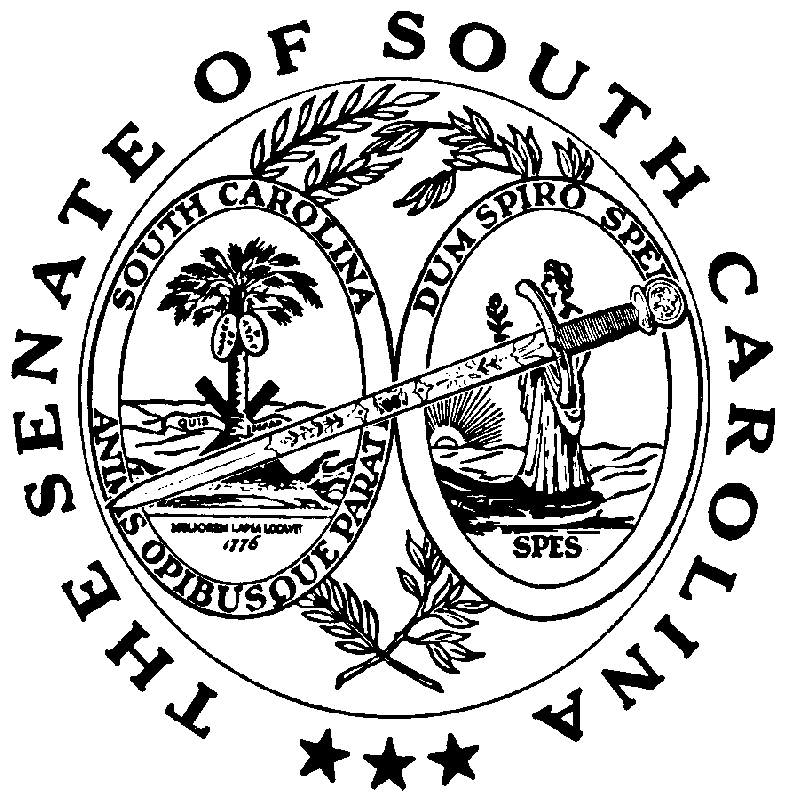 